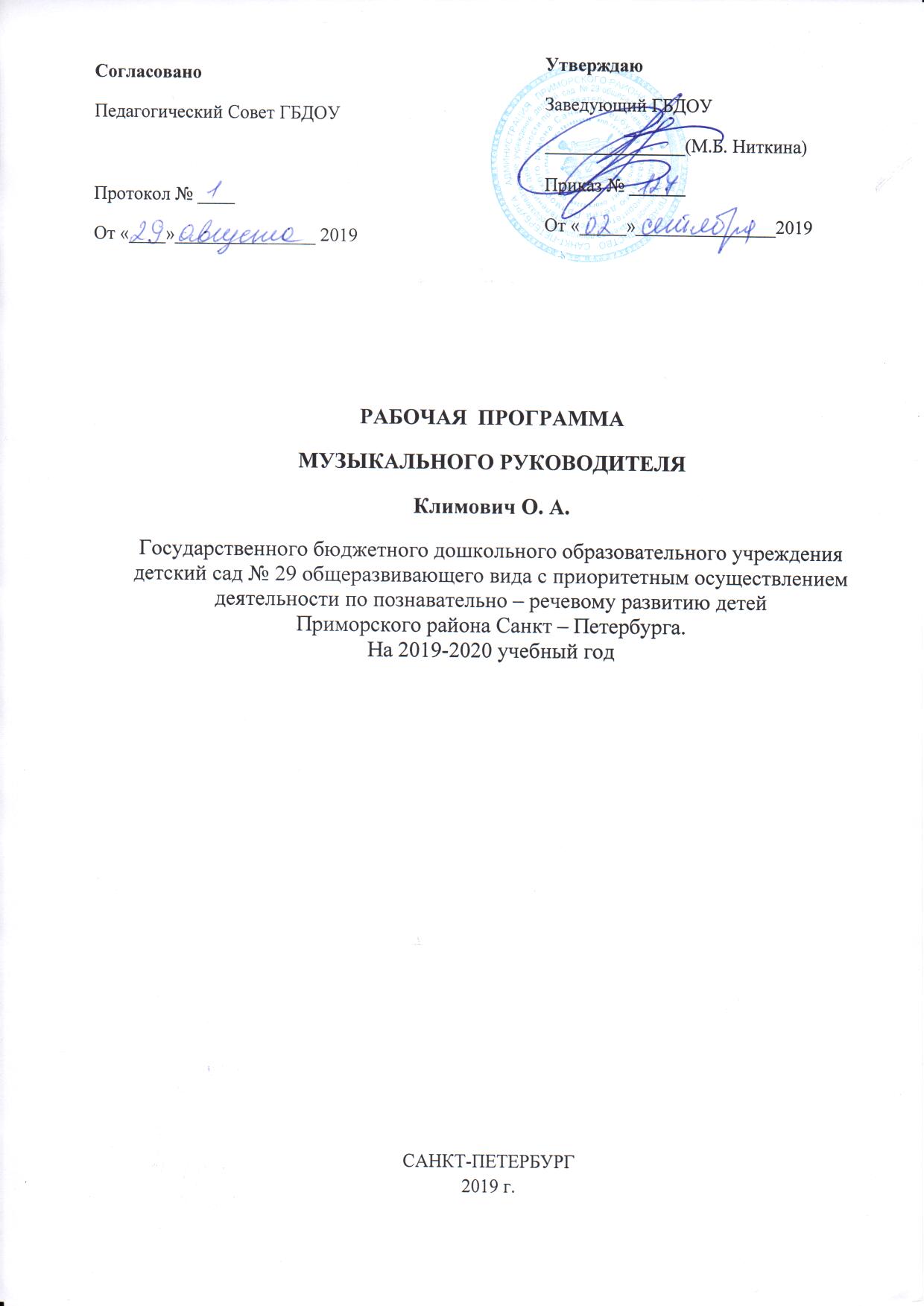 СОДЕРЖАНИЕ. Целевой  раздел …………………………………………………………………….31.1  Пояснительная записка……………………………………………………………..3  Цели и задачи………………………………………………………………………..3 Психолого – педагогическая характеристика   особенностей музыкального  развития детей……………………………………………………………………...141.4  Целевые ориентиры освоения воспитанниками образовательной        Программы………………………………………………………………………….17Содержательный раздел…………………………………………………………….182.1. Комплексно – тематическое планирование………………………………………182.2  План открытых мероприятий…………………………………………………….1062.3. Формы взаимодействия с родителями…………………………………………...1072.4  Формы взаимодействия с воспитателями……………………………………….109  Организационный раздел………………………………………………………...111  Структура реализации образовательного процесса…………………………….111 Методическое обеспечение образовательного процесса и развивающая  предметно – пространственная среда……………………………………………120 Целевой раздел.Пояснительная записка.Рабочая программа разработана с учетом основных принципов, требований к организации и содержанию различных видов музыкальной деятельности детей от 2 до 7 лет с учетом их индивидуальных и возрастных особенностей.Рабочая программа разработана на основе основной образовательной программы учреждения с учетом Федеральных государственных образовательных стандартов дошкольного образования, в которых  музыкальное развитие детей осуществляется в рамках образовательной области «Художественно-эстетическое развитие». Программа разработана в соответствии со следующими нормативно-правовыми документами:Приказом Мин.обр.науки РФ от 17.10.2013 №1155 «Об утверждении ФГОС ДО»Приказом Мин.обр.науки РФ от 30.08.13 №1014 «Об утверждении порядка организации и осуществлении образовательной деятельности по основным образовательным программам ДО»Действующим СанПиНом Уставом ГБДОУ детский сад № 29 Приморского района Санкт-ПетербургаЛицензией ГБДОУ детский сад № 29 Приморского района Санкт-ПетербургаТиповым положением о дошкольном образовательном учреждении, утверждённым постановлением правительства РФ №2562Программа составлена с учетом приоритетного направления ГБДОУ по познавательно-речевому развитию воспитанников и предлагает насыщенное образовательное содержание, соответствующее познавательным интересам современного ребенка. Часть программы, формируемая участниками образовательных отношений, основывается на следующих парциальных программах:  «Тутти» (А. И. Буренина,  Т. Э. Тютюнникова)«Музыкальные шедевры» (О. П. Радынова)«Ладушки» И. М. Каплунова, И. А. Новоскольцева)Рабочая программа включает в себя три основных раздела: целевой, содержательный и организационный, в  которых отражается обязательная часть и часть, формируемая участниками  образовательных отношений. Программа позволяет  формировать основы музыкальной культуры в дошкольном детстве, и нацелена на гармоничное духовное, психическое и физическое развитие ребенка.Комплексно-тематическое планирование может варьироваться, дополняться в целях поддержки детской инициативы.1.2 Цели и задачи. Цель программы - создание  благоприятных  условий  для  полноценного  проживания  ребенком  дошкольного  музыкального  детства,  формирование  основ  базовой  музыкальной  культуры  личности,  всестороннее  развитие  музыкальных.  Психических  и  физических  качеств  в  соответствии  с  возрастными  и  индивидуальными  особенностями,  подготовка  к  жизни  в  современном  обществе,  к  обучению  в  школе. Задачи  программы:Подготовить  детей  к  восприятию  музыкальных  образов  и  представлений.Заложить  основы  гармонического  развития  (развитие  слуха,  голоса,  внимания,  движения,  чувства  ритма  и  красоты  мелодии,  развитие  индивидуальных  способностей.)Приобщать  детей  к  русской  народно  -  традиционной  и  мировой  музыкальной  культуре.Подготовить  детей  к  освоению  приемов  и  навыков  в  различных  видах  музыкальной  деятельности  адекватно  детским  возможностям.Развивать  коммуникативные  способности.Научить  детей  творчески  использовать  музыкальные  впечатления  в  повседневной  жизни.Познакомить  детей  с  разнообразием  музыкальных  форм  и  жанров  в  привлекательной  и  доступной  форме.Обогатить  детей  музыкальными  знаниями  и  представлениями  в  музыкальной  игре.Развивать  детское  творчество  во  всех  видах  музыкальной деятельности.Задачи по областям:Раздел «ВОСПРИЯТИЕ»Задачи: - развивать способности различать характер песен, инструментальных пьес, средств их выразительности;- развивать динамический, ритмический слух, музыкальную память;- развивать систему музыкальных способностей, мышление, воображение;- сформировать эмоциональную отзывчивость на музыку;- побуждать детей к вербальному выражению эмоций от прослушанного произведения;- развивать музыкально-сенсорный слух детей;- знакомить с музыкальными произведениями, способствовать накоплению музыкальных впечатлений;- развивать музыкальные способности и навыки культурного слушания музыки;- расширять кругозор детей через знакомство с музыкальной культурой;- способствовать формированию взаимосвязи эмоционального и интеллектуального компонентов восприятия.- создавать условия для формирования  представлений о связи музыкального искусства с окружающим миром;- формировать музыкальный вкус;Содержание:- Слушание и узнавание музыкальных звуков, мелодий и песен.- Слушание изолированных шумов (живой природы, бытовых, голосов животных), дифференциация музыкальных шумов, запоминание слуховых цепочек, а впоследствии речевых звуков, дифференциация их и т. д. (интеграция с логопедической работой).- Слушание детских музыкальных произведений: песен, инструментальных произведений. Создание игровых ситуаций для обучения детей слушанию музыкальных произведений до конца и формирования потребности в неоднократном прослушивании понравившегося произведения.- Определение характера музыки, слушание звучания различных музыкальных инструментов, звучащих предметов и игрушек. - Слушание мелодий (веселых и грустных, медленных и быстрых), различных музыкальных жанров (марш, песня, танец).- В беседах с детьми обсуждение их впечатлений о музыкальном произведении (интеграция с логопедической работой, образовательной областью «Речевое развитие»).- Запоминание и узнавание мелодии, исполненной с различной отсрочкой по времени. - Узнавание знакомых мелодий при целостном проигрывании, по отдельным фрагментам, по вступлению.- Развитие восприятия отдельных звуков, серии музыкальных звуков и музыкальных фраз, сыгранных в разных регистрах.- Игры на узнавание в мелодиях образов людей, природного, растительного мира и т. п. (интеграция с образовательной областью «Социально-коммуникативное развитие» ).- Музыкальные игры на развитие звуковысотного, ритмического, тембрового и динамического слуха.- Различение и воспроизведение серий звуков, отличающихся по высоте и силе звучания, по длительности, по темпу.- Обучение детей узнавать музыку разных композиторов: западноевропейских (Э.Григ, И.Гайдн, В.-А. Моцарт, Р.Шуман и др.) и русских (Н. А. Римский-Корсаков, М. И. Глинка, П. И. Чайковский и др.). - Знакомство с основными фактами биографий и творчества композиторов, с историей создания оркестра и музыкальных инструментов, с развитием музыки.- Совместная деятельность музыкального руководителя и детей по различению музыки разных жанров, средств музыкальной выразительности (лад, мелодия, метроритм).Результаты:Раздел «ПЕНИЕ»Задачи:- формировать у детей певческие умения и навыки;- развивать музыкальный слух, т.е. умение различать интонационно точное и неточное пение, звуки по высоте, длительности, слушать себя при пении и исправлять свои ошибки;- формировать навык диафрагмального дыхания;- закреплять навыки естественного звукообразования;- обучать детей пению с жестами.- обучать детей исполнению песен на занятиях и в быту, с помощью воспитателя и самостоятельно, с сопровождением и без сопровождения инструмента;- совершенствовать голосовой аппарат детей;- развивать доброжелательное отношение к своим близким на песенных примерах;- обогащать представления детей о человеческих взаимоотношениях, о культурных традициях общества, о мире природы на песенном материале.Содержание:- Приобщение детей к пению: пропевание взрослым простейших попевок с различной интонационной, динамической окрашенностью (громче — тише) в сочетании с мимикой и пантомимикой (обыгрывание в движении текста песенки). - Пропевание имен детей вместе с музыкальным руководителем.- Пропевание детьми вариантов музыкальных приветствий на основе подражания пению взрослого. - Подпевание отдельных слов песни, фраз, интонирование по подражанию взрослому. - Упражнения на правильное произношение в песне безударных гласных.- Пение под аккомпанемент различных музыкальных инструментов.- Пение с инструментальным сопровождением и без него (совместно с музыкальным руководителем и самостоятельно).- Формирование у детей понятия о музыкальной фразе, музыкальном и логическом ударении.-  Пение с четкой артикуляцией слов произведений, насыщенных музыкальными образами, разных по тембровым характеристикам. - Пение музыкальных произведений в два-три куплета, с лексикой, доступной для понимания детей и воспроизведения ими на данном этапе. - Пение с различными движениями.Результаты:Раздел «МУЗЫКАЛЬНО-РИТМИЧЕСКИЕ ДВИЖЕНИЯ»Задачи:- развивать музыкальное восприятие, музыкально-ритмическое чувство и в связи с этим ритмичность движений;- формировать у  детей навык согласования движений с характером музыкального произведения, наиболее яркими средствами музыкальной выразительности;- развивать пространственные и временные ориентировки;- развивать реакцию на смену двух и трёхчастной формы, динамики, регистра;- расширять представления детей о выразительном движении;- приобщать детей к музыкально-ритмическим навыкам через игры, пляски и упражнения;- создавать условия для развития художественно-творческих способностей и музыкально-сенсорных способностей детей;- развивать внимание, двигательную реакцию;- содействовать эмоциональному восприятию музыки через музыкально-ритмическую деятельность;Содержание:- Упражнения на овладение ритмической последовательностью для развития правильного восприятия и воспроизведения выразительных движений, для понимания смысла ситуаций, характера персонажей, их эмоционального состояния и т. д.- Музыкально-ритмические упражнения на ориентировку в пространстве зала: движение по залу (вперед, назад, к центру, собраться вокруг взрослого или игрушки, по сигналу разойтись в разные стороны) (интеграция с образовательной областью «Физическое развитие» — раздел «Физическая культура»).- Выполнение простейших танцевальных движений (ритмичные приседания, выставление ноги на пятку, кружение и пр.).- Упражнения с элементами логоритмики.- Музыкально-ритмические движения в соответствии с характером звучания музыки (бодро, энергичношагать под марш, выполнять плавные движения под колыбельную, под музыку вальса и т.п.- Упражнения на развитие общей моторики под музыку: ритмические приседания и выпрямления; подпрыгивания на двух ногах; прямой галоп; подскоки на месте с поворотом направо и налево; бег по кругу, взявшисьза руки; приставными шагами вперед; приставными шагами вправо и влево; на носках; высоко поднимая колени; по кругу, не держась за руки; в разных направлениях; за предметом или с ним; в колонне небольшимигруппами; по кругу с соблюдением дистанции (интеграция с образовательной областью «Физическое развитие» — раздел «Физическая культура»).- Музыкально-ритмические движения, отражающие метрическую пульсацию (2/4 и 4/4), предполагающее изменение темпа движения.- Музыкально-ритмические движения, выполняемые детьми по собственному замыслу в соответствии с музыкальным образом.- Танцевальные движения с использованием элементов национальных и современных танцев.- Создание различных образов при инсценировании песен, танцев, театральных постановок (интеграция с образовательной областью «Социально-коммуникативное развитие» — раздел «Игра»).- Разнообразные ритмичные движения под музыку. Различные виды ходьбы, бега, прыжков, импровизации на тему движений людей, животных под музыку (интеграция с образовательными областями «Физическое развитие» — раздел «Физическая культура», «Социально-коммуникативное развитие» — раздел «Игра»).Результаты:Раздел «ИГРА НА ДЕТСКИХ МУЗЫКАЛЬНЫХ ИНСТРУМЕНТАХ»Задачи:- совершенствовать эстетическое восприятие и чувства ребенка;- создавать условия для  развития волевых качеств: выдержки, настойчивости, целеустремленности, усидчивости;- развивать сосредоточенность, память, фантазию, творческие способности, музыкальный вкус;- знакомить с детскими музыкальными инструментами и обучать детей игре на них;- создать условия для развития координации музыкального мышления и двигательных функций организма;- совершенствовать ритмический слух и музыкальную память;- развивать мелкую моторику;Содержание:- Игра на музыкальных инструментах. Игры и упражнения с музыкальными инструментами (с колокольчиком, бубном, погремушкой, ложками).- Ознакомление детей с фортепиано, металлофоном, гармошкой, дудочкой (интеграция с образовательной областью «Социально-коммуникативное развитие»).- Слушание вступления и окончания музицирования по знаку дирижера (взрослого).- Игровые упражнения, в которых необходимо выбрать инструмент, соответствующий образу песенки, и с его помощью озвучить песню (капают капли, сильный дождь и пр.)- Игра на различных музыкальных инструментах при активной музыкальной импровизации взрослого: дети музицируют на пианино, барабане, металлофоне, дудочке, триоле, треугольнике, маракасе.- Игры на самодельных музыкальных инструментах: ложках, горшках, трещотках, погремушках, баночках с различным сыпучим материалом (крупой, песком и др.), колокольчиках и т. п. Занятия проходят при активной музыкальной импровизации взрослого.- Подыгрывание на музыкальных инструментах мелодии, исполняемой музыкальным руководителем.- Игры детей на музыкальных инструментах с подыгрыванием музыкальным руководителем (музыкальная импровизация).- Игры со звуком (по системе К. Орфа, методика В. Жилина).- Знакомство детей с музыкальными инструментами: аккордеоном, кастаньетами, цитрами, гуслями, свирелью, электронными инструментами(интеграция с образовательной областью «Социально-коммуникативное развитие»—разделы «Представления о мире людей и рукотворных материалах», «Труд»). - Музицирование с целью различения музыкальных инструментов по тембру.- Музицирование на различных музыкальных инструментах: пианино, барабане, металлофоне, дудочке, триоле, треугольнике, маракасе, свиреле, электронных инструментах. Использование для музицирования самодельных музыкальных инструментов.- Подыгрывание на музыкальных инструментах музыкальному руководителю, исполняющему различные мелодии.- Самостоятельная импровизация детей на музыкальных инструментах (музыкальный руководитель подыгрывает детям). - Подыгрывание и сопровождение на музыкальных инструментах песен народных мелодий и произведений современных композиторов(в аудиозаписи).- Исполнение музыкальных произведений на музыкальных инструментах в оркестре и ансамбле.Результаты:1.3  Психолого – педагогическая характеристика   особенностей музыкального развития детей.                                РАННИЙ ВОЗРАСТ  (ДЕТИ 2-3 ЛЕТ) Краткая характеристика воспитанников групп.    На начало 2019-2020 учебного года  в группе раннего возраста №1 по списку 25 детей, из которых 15 девочек и 10 мальчиков. 5 детей 2016 года рождения и 20 детей 2017 года рождения. В группе раннего возраста №2 по списку 25 детей, из которых 9 мальчиков и 16 девочек, 4 детей – 2016 года рождения, 21 ребенок – 2017 года рождения.Дети данных возрастных групп обучаются по основной общеобразовательной программе ГБДОУ. Программа построена с учетом принципа интеграции образовательных областей в соответствии с возрастными возможностями и особенностями воспитанников.  Учитывая возрастные, гендерные  особенности  воспитанников  используется  дифференцированный  подход и организуется  индивидуальная работа.Наиболее существенными особенностями музыкального развития в этом возрасте являются:- Слуховое ощущение, музыкальный слух;- Качество и уровень эмоциональной отзывчивости на музыку  различного характера- Простейшие навыки, действия в певческом и музыкально-ритмическом исполнительстве.Ребенок третьего года жизни заинтересованно относится к музыке, эмоционально на нее откликается. Музыкальное развитие в этот период тесно связано с общим. Ребенок уже может стоять, осваивает ходьбу и координацию движений в целом. В этом возрасте дети уже понимают, что звучание связано с музыкальными инструментами, и оживляются при виде металлофона, дудочки. Слушая короткие музыкальные произведения, дети по-разному реагируют на них. Слуховые ощущения  более дифференцированы: ребенок различает высокий и  низкий звук, громкое и тихое звучание и даже тембровую окраску (играет металлофон или барабан). Рождаются первые, сознательно воспроизводимые певческие интонации; подпевая взрослому, ребенок повторяет за ним окончания музыкальных фраз песни. Он овладевает простейшими движениями: хлопает, притопывает, кружится под  звуки музыки.МЛАДШАЯ ГРУППА ( ДЕТИ 3-4 лет)Краткая характеристика воспитанников группы.                                                                                                                                                                       На начало 2019-2020  учебного года  в младшей группе №1 - 32 ребенка по списку. Из них 11 девочек и 21 мальчиков. Из них 23 воспитанника – 2016 г.р., 9 воспитанников – 2015 г.р. Дети данной возрастной группы обучаются по основной общеобразовательной программе ГБДОУ. Программа построена с учетом принципа интеграции образовательных областей в соответствии с возрастными возможностями и особенностями воспитанников. Учитывая возрастные, гендерные  особенности  воспитанников  используется  дифференцированный  подход и организуется  индивидуальная работа.У детей  данного возраста повышается чувствительность,  возможность более  точного  различения  свойств  предметов и явлений, в том числе и музыкальных. Отмечаются также индивидуальные различия в слуховой чувствительности. Например, некоторые малыши могут точно воспроизвести несложную мелодию.Этот   период   развития   характеризуется   стремлением   к самостоятельности. Происходит  переход  от  ситуативной  речи  к связной,   от  наглядно-действенного   мышления  к  наглядно-образному, заметно укрепляется  мышечно-двигательный аппарат. У    ребенка появляется   желание  заниматься   музыкой,   активно   действовать. К 4 годам дети могут самостоятельно, при незначительной помощи взрослого спеть маленькую песенку. Они владеют многими движениями,   которые   позволяют  в   известной  степени  самостоятельно плясать и играть.СРЕДНЯЯ ГРУППА ( ДЕТИ  4-5 лет.)Краткая характеристика воспитанников группы.  На начало 2019-2020 учебного года в средней группе № 1-30 детей по списку. Из них 15 девочек и 15 мальчиков. 24 ребёнка -2015 г.р., 6 детей – 2014 г.р.   В средней группе № 3 – 33 ребёнка по списку. Из них – 13 девочек и 20 мальчиков. 31 ребёнок 2015 г.р., 2 ребёнка 2014 г.р.Дети данных возрастных групп обучаются по основной общеобразовательной программе ГБДОУ. Программа построена с учетом принципа интеграции образовательных областей в соответствии с возрастными возможностями и особенностями воспитанников. Учитывая возрастные, гендерные  особенности  воспитанников  используется  дифференцированный  подход и организуется  индивидуальная работа.Пятый год жизни характеризуется активной любознательностью детей. Это период вопросов: «почему?», «отчего?». Ребенок начинает осмысливать связь между явлениями и событиями, может сделать простейшие обобщения. Он наблюдателен, способен определить: музыка веселая, радостная, спокойная; звуки высокие, низкие, громкие, тихие; в пьесе части (одна быстрая, а другая медленная), на каком инструменте играют мелодию (рояль, скрипка, баян). Ребенку понятны требования: как надо спеть песню, как двигаться в спокойном хороводе и как в подвижной пляске. Голос в этом возрасте приобретает звонкость, подвижность. Певческие интонации становятся более устойчивыми, но требуют постоянной поддержки взрослого. Налаживается вокально-слуховая координация. Освоение основных видов движения — ходьбы, бега, прыжков — дает возможность детям  шире использовать их в играх и танцах. ПОДГОТОВИТЕЛЬНАЯ ГРУППА (ДЕТИ  6-7 лет)Краткая характеристика воспитанников группы. На начало 2019-2020 учебного  года в подготовительной  группе № 1 - 29 детей по списку, из них девочек – 14, мальчиков – 15. Из них 26 детей 2013 г.р., 3 ребёнка 2012 г.р. Дети данной возрастной группы обучаются по основной общеобразовательной программе ГБДОУ. Программа построена с учетом принципа интеграции образовательных областей в соответствии с возрастными возможностями и особенностями воспитанников. Учитывая возрастные, гендерные  особенности  воспитанников  используется  дифференцированный  подход и организуется  индивидуальная работа.Седьмой год жизни - период подготовки  детей к школе. На   основе   полученных   знаний и впечатлений дети   могут   не  только   ответить  на вопрос, но и самостоятельно охарактеризовать   музыкальное   произведение, разобраться в его выразительных   средствах,   почувствовать   разнообразные   оттенки настроения, переданные музыкой. Ребенок способен к целостному восприятию музыкального образа, что очень важно и для воспитания эстетического отношения к окружающему. Целостное восприятие музыки не снижается, если ставится задача вслушиваться, выделять, различать наиболее яркие средства «музыкального языка». Ребенок может выделить эти средства и, учитывая их действовать в соответствии с определенным образом при слушании музыки, исполнении песен и танцевальных движений. Это способствует музыкально-слуховому развитию, усвоению необходимых навыков для подготовки к пению по нотам. У детей 6—7 лет еще более укрепляется голосовой аппарат, расширяется и выравнивается диапазон, появляется большая напевность, звонкость. Песни, пляски, игры исполняются самостоятельно, выразительно и в какой-то мере творчески. Индивидуальные музыкальные интересы и способности проявляются ярче.1.4  Целевые ориентиры развития детей в области«Художественно-эстетическое развитие», раздел «Музыка»:2.Содержательный раздел2.1 Комплексно-тематическое планирование в группе раннего возраста № 1Комплексно-тематическое планирование в группе раннего возраста № 2.Комплексно-тематическое планирование в младшей группе № 1.Комплексно-тематическое планирование в средней группе № 1Комплексно-тематическое планирование в средней группе № 3Комплексно-тематическое планирование в подготовительной группе № 1.2.2 План открытых мероприятий.2.3 Формы взаимодействия с родителями.	  2.4.Формы взаимодействия с воспитателями3.Организационный раздел3.1 Структура реализации образовательного процесса с учетом возрастных и индивидуальных особенностей воспитанников, специфики их образовательных потребностей и интересов.Технологии, используемые в работе:Метод проектов, здоровьесохраняющие.Методы работы:          Словесный                                         Наглядный                                         Практический                                                                            Проблемное обучение Раздел «Восприятие музыки»Раздел «Пение»Раздел «Музыкально-ритмические движения»Раздел «Игра на детских музыкальных инструментах»Раздел «Творчество (песенное, музыкально-игровое, танцевальное, импровизация на детских музыкальных инструментах)»Примерная сетка непрерывной образовательной деятельностиНепрерывная образовательная деятельность (возраст 2-3 года)Непрерывная образовательная деятельность (возраст 3-4 года)Непрерывная образовательная деятельность (возраст 4-5 лет)Непрерывная образовательная деятельность (возраст 6-7 лет)Примерная сетка совместной деятельности.Досуговая деятельность.Примерная сетка совместной и самостоятельной деятельности в режимных моментах3.2 Методическое обеспечение образовательного процесса и развивающая предметно – пространственная среда.Гогоберидзе А.Г., Деркунская В.А. Детство с музыкой. Современные педагогические технологии музыкального воспитания и развития  детей раннего и дошкольного возраста. – СПб.: Детство-пресс, 2010.Деркунская В.А. Проектная деятельность дошкольников. Учебно-методическое пособие. – СПб.: Детство-пресс, 2013.Деркунская В.А., Рындина А.Г. Игровые приемы и коммуникативные игры для детей старшего дошкольного возраста. – М.: Центр Педагогического образования, 2012Мониторинг в детском саду. Научно методическое пособие/ Научн. ред. А.Г. Гогоберидзе. – СПб.: Детство-пресс, 2011.Ветлугина Н.А. Музыкальный букварь. – М., 1989. Радынова О.П. Музыкальные шедевры. Авторская программа и методические рекомендации. – М., 2000.Конкевич С.В. Мир музыкальных образов. Слушаем музыку вместе с ребёнком. Советы музыкальным руководителям(наглядно-дидактическое пособие). – СПб.: Детство-пресс, 2010.Настроение. Эмоции: наглядно-дидактическое пособие.- СПб.:Оксва, 2006-2011Учите детей петь: песни и упражнения для развития голоса у детей 3 – 5 лет / сост. Т.Н. Орлова, С.И. Бекина. – М., 1986. Музыка и движение. Упражнения, игры и пляски для детей 3 – 5 лет / авт. -сост. С.И. Бекина и др. – М., 1981.Ветлугина Н.А. Детский оркестр. - М., 1976. Кононова Н.Г. Обучение дошкольников игре на детских музыкальных инструментах. – М., 1990. Макшанцева. Детские забавы. Книга для воспитателя и музыкального руководителя детского сада. – М., 1991.Музыка в детском саду. Вторая младшая группа. Песни, игры, пьесы / сост. Ветлугина Н.А. и др. – М., 1989.. Михайлова М.А., Воронина Н.В., «Танцы игры, упражнения для красивого движения» Ярославль «Академия развития» 2001г. Картушина М.Ю. «Логоритмические занятия в детском саду». Москва «Сфера»2005год; Короткова «Сказкотерапия для дошкольников». Москва «ЦГЛ», 2005год; Образцова Т.Н. «Музыкальные игры для детей». Москва «Этрол ЛАДА»2005гШорыгина Т.А. «Красивые сказки» - эстетика для малышей. Москва «Прометей»2003 годРазвивающая предметно-пространственная среда обеспечивает максимальную реализацию образовательного потенциала пространства музыкального зала, а также приспособлена для реализации Программы.  Материалы, оборудование и инвентарь для развития детей дошкольного возраста подобран в соответствии с особенностями каждого возрастного этапа, охраны и укрепления их здоровья. Организация образовательного пространства и разнообразие материалов, оборудования  обеспечивает:игровую, познавательную, исследовательскую и творческую активность всех воспитанников, экспериментирование с музыкальными инструментами;двигательную активность, в том числе развитие крупной и мелкой моторики, участие в играх;эмоциональное благополучие детей во взаимодействии с предметно-пространственным окружением;возможность разнообразного использования различных составляющих предметной средыпредполагает возможность изменений предметно-пространственной среды в зависимости от образовательной ситуации, в том числе от меняющихся интересов и возможностей детей;возможность самовыражения детей.Комплекс методического обеспечения музыкального образовательного процесса.«Физическое развитие»- развивать физические качества детей, необходимые для музыкально-ритмической деятельности, - сохранять и укреплять физическое и психическое здоровье детей,- сформировать у детей представление о здоровом образе жизни, релаксация.«Речевое развитие»- развивать у детей способности к свободному общению с другими детьми и взрослыми в области музыки; - развивать все компоненты устной речи в театрализованной деятельности; - помогать воспитанникам практически овладеть  нормами речи. «Познавательное развитие»- расширять кругозор детей в области о музыки,- развить сенсорные чувства, - сформировать у детей представление целостной картины мира в сфере музыкального искусства, творчества«Социально-коммуникативное развитие»- сформировать представления о музыкальной культуре и музыкальном искусстве; - способствовать развитию игровой деятельности; - сформировать представление о гендерной, семейной, гражданской принадлежности, - развивать патриотические чувства, чувство принадлежности к мировому сообществу.«Художественно-эстетическое развитие»- способствовать развитию детского творчества, - приобщать детей к различным видам искусства,- знакомить с художественными произведениями для закрепления результатов восприятия музыки. - сформировать интерес к эстетической стороне окружающей действительности;    - приобщить к знакомству с мировыми музыкальными шедеврами с целью усиления эмоционального восприятия художественных произведений.Возрастная группаЧто нас радуетВызывает озабоченность и требует совместных усилий педагогов и родителейРанний возрастРебенок положительно реагирует на музыку; подпевает знакомые песни;различает звучание музыкальных инструментов: колокольчик, фортепиано, металлофон; эмоционально откликается на музыку.Музыка не вызывает у ребенка соответствующего эмоционального отклика; не различает звучание музыкальных инструментов;Не проявляет интереса к песням, сказкам, музыкальным персонажам. Младшая группаРебенок проявляет интерес к прослушиванию музыкальных произведений, понимает характер музыки; определяет 1 и 2 –частную форму произведения; может рассказать о чем поется в песне, владеет речью; различает звуки по высоте, реагирует на динамику (громко-тихо); различает некоторые шумовые музыкальные инструменты (погремушка, бубен, барабан, ложки)У ребенка отсутствует интерес к музыке. Он не умеет внимательно слушать музыкальные произведения, отвлекается во время их слушания, затрудняется различать характер музыки, смену частей, почти не различает отношения музыкальных звуков, не знает названий шумовых музыкальных инструментов, затрудняется отличить их на слух.Средняя группаУ ребёнка сформирован устойчивый интерес к слушанию музыки. Он обладает основами культуры восприятия музыкальных произведений, различает выразительные особенности музыки: динамику, темп, высоту звуков; хорошо владеет устной музыкальной речью.  У ребенка отсутствует интерес к музыке. Он не умеет внимательно слушать музыкальные произведения, отвлекается во время их слушания, путает малые жанры музыки при любой помощи взрослого. Затрудняется различать характер музыки, смену частей, почти не различает отношения музыкальных звуков.Подготовительная группаРебенок  обладает навыками воображения.Сформирован  музыкальный вкус,  развита речь, словарный запас. Ребёнок знает имена многих композиторов, их отдельные произведения, называет их; знает различные жанры музыки, сравнивает, обобщает отдельные их виды, находит в них общее и различное.Ребенок не владеет музыкальной речью, не может запомнить названия песен, танцев, музыкальных произведений, имён композиторов;  не может узнать произведения по фрагменту; не способен к анализу, сравнению и сопоставлению при разборе музыкальных форм и средств музыкальной выразительности.Возрастная группаЧто нас радуетВызывает озабоченность и требует совместных усилий педагогов и родителейРанний возрастРебенок проявляет активность  при подпевании и пении, внимательно слушает песню, подпевает фразы в песне (совместно со взрослым);Ребёнок не проявляет интереса к песням.Отсутствует эмоциональный отклик на знакомую песню; отсутствие желания подпевать взросломуМладшая группаРебенок поёт без напряжения. Сформирован навык  петь протяжно в диапазоне МИ-ЛЯ1, ребёнок ясно произносит слова, может передавать характер песни (весело, протяжно, ласково, напевно).Плохо сформирован  эмоциональный отклик на вокальную музыку разного характера, ребенок не проявляет интереса к пению, не может запомнить несколько строк из песни Отсутствует навык  чистого интонирования простых мелодий.Средняя группаРебенок поет выразительно, с удовольствием. Сформирован навык  петь протяжно в диапазоне РЕ – СИ1, правильно пользоваться певческим дыханием;Развито стремление петь мелодию чисто, смягчать концы фраз, четко произносить слова, петь выразительно; умеет петь с инструментальным  сопровождением и акапельно (с помощью взрослого). Плохо сформирован  эмоциональный отклик на вокальную музыку разного характера, ребенок не проявляет интереса к пению, не вникает в содержание песни, не сопереживает. Отсутствует навык четкого произнесения слов, чистого интонирования, недостаточно развита музыкальная память. Подготовительная группаУ ребенка хорошо развит певческий голос, вокально-слуховая координация;Присутствуют практические навыки выразительного исполнения песен;Умеет правильно брать дыхание и удерживать его до конца фразы, чётко артикулировать, петь самостоятельно, индивидуально и коллективно, с аккомпанементом и без него.  Умеет дать правильную оценку своему пению и пению другого ребенка.Сформированы предпосылки музыкальной грамотности.У ребенка отсутствует или недостаточно сформировано проявление самостоятельности в певческой деятельности.Не умеет правильно пользоваться певческим дыханием, эмоционально передавать характер мелодии;Не развит музыкальный вкус;Ребенок не обладает элементарными  музыкальными представлениями; ребёнок отказывается или затрудняется петь без музыкального сопровожденияВозрастная группаЧто нас радуетВызывает озабоченность и требует совместных усилий педагогов и родителейРанний возрастУ ребёнка присутствует эмоциональность  и образность восприятия музыки через движения;Ребёнок может воспринимать и воспроизводить  движения, показываемые взрослым; умеет начинать и заканчивать движения одновременно с музыкой, передавать художественные образы;Ребёнок овладел умением ходить и бегать; выполнять плясовые движения в кругу, врассыпную.Ребёнок не проявляет активности и эмоциональности в музыкально-ритмических движениях;Не владеет умением воспроизводить движения за взрослым; не слышит начала и конца музыки.Отсутствует желание принимать участие в играх и хороводах.Младшая группаУ ребенка сформирован навык  движения в соответствии с 2-хчастной формой музыкального произведения и его характером.Обладает умением двигаться в парах в танцах, хороводах, навыком ориентировки в пространствеРебёнок не проявляет желания участвовать в играх и хороводах, не способен передать игровой образ; не способен двигаться  в соответствии с двухчастной формой музыки; не сформированы основные виды движений (ходьба, бег, танцевальные движения в парах);Внимание неустойчивое, рассеянное.Средняя группаУ ребенка сформирован навык ритмичного движения в соответствии с характером музыки;Ребёнок совершенствуется в танцевальных движениях, расширяет их диапазон;Обладает умением двигаться в парах в танцах, хороводах, выполнять простейшие перестроения;Ребёнок не проявляет творческой  активности в играх и хороводах, не способен эмоционально передать игровой образ; испытывает сложности в простых перестроениях; не способен двигаться самостоятельно в соответствии с двухчастной формой музыки;Внимание неустойчивое, рассеянное.Подготовительная группаУ ребёнка хорошо развито танцевальное творчество: умение придумывать движения к танцам, проявляя оригинальность и самостоятельность; сформирован навык ориентации в пространствеРебёнок отличает  особенности национальных плясок и бальных танцев.У ребёнка хорошо формированы навыки художественного исполнения разных образов  в песнях, танцах, театральных постановках.  У ребенка отсутствует способность дальнейшему развитию навыков танцевальных движений;Не сформировано умение выразительно и ритмично двигаться  в соответствии с характером музыки;Недостаточно сформированы или отсутствуют навыки художественного исполнения  в разных видах музыкально-ритмической деятельности. Возрастная группаЧто нас радуетВызывает озабоченность и требует совместных усилий педагогов и родителейРанний возрастРебёнок различает музыкальные инструменты: погремушка, бубен и т.д.С удовольствием музицирует, смотрит, как это делает педагог, умеет играть на погремушках. Ложках, колокольчиках громко-тихо, медленно-быстро.У ребенка отсутствует эмоциональный отклик на звучание музыкальных инструментов, не сформирован навык звукоизвлечения на знакомых музыкальных инструментах.Ребенок не может прислушаться к музыке и скоординировать свои действия в соответствии с ней.Младшая группаРебёнок может исполнять на музыкальных инструментах простейшие песенки.Способен различать (визуально и по звучанию) и называть музыкальные инструменты: треугольник, бубен, металлофон и т.д.;У ребёнка отсутствует желание музицировать, Ребёнок не знает названия музыкальных инструментов, не слышит начала и конца музыки.Средняя группаРебёнок может исполнять на музыкальных инструментах простейшие песенки индивидуально и в группе;Способен различать (визуально и по звучанию) и называть музыкальные инструменты: треугольник, бубен, металлофон и т.д.;У ребенка присутствует творческий подход к игре на музыкальных инструментах;Ребёнок готов к самостоятельным действиям.У ребёнка отсутствует желание музицировать, отсутствует эмоциональный отклик на прослушивание различных музыкальных произведений в инструментальной обработке. Не знает названия музыкальных инструментов;не развита творческая активность в процессе музицирования.Подготовительная группаРебенок способен к выразительному музицированию в соответствии с характером музыки.Узнает музыкальные произведения в исполнении различных инструментов и в оркестровой обработке;Умеет играть на металлофоне, и других диатонических и ударных инструментах (русских народных);- исполнять музыкальные произведения в оркестре, ансамбле.У ребёнка снижена или отсутствует творческая активность. Внимание неустойчивое, рассеянное, Плохо сформировано ритмическое чувство;недостаточно развита музыкальная память;Отсутствует желание музицировать в ансамбле или индивидуально;Ребёнок не способен оценить свою игру, не радуется успехам других детей.Ранний возрастМладшая группаСредняя группаПодготовительная к школе группаК трём годам ребенок может:- различать высоту звуков (высокий -низкий);- узнавать знакомые мелодии;- вместе с педагогом подпевать музыкальные фразы;- двигаться в соответствии с характером музыки, начинать движения одновременно с музыкой; - выполнять простейшие движения;- различать и называть музыкальные инструменты: погремушка, бубен, колокольчик. Целевые ориентиры по ФГОС ДО: ребенок эмоционально вовлечен в музыкальные действия.К четырём годам ребёнок может:- слушать музыкальные произведения до конца, узнавать знакомые песни;- различать звуки по высоте (октава);- замечать динамические изменения (громко-тихо);- петь не отставая друг от друга;- выполнять танцевальные движения в парах;- двигаться под музыку с предметом. Целевые ориентиры по ФГОС ДО:ребенок эмоционально вовлечен в музыкально – образовательный процесс, проявляет любознательность.К пяти годам ребёнок может:- слушать музыкальное произведение, чувствовать его характер;- узнавать песни, мелодии;- различать звуки по высоте (секста-септима);- петь протяжно, четко поизносить слова;- выполнять движения в соответствии с характером музыки»- инсценировать (вместе спедагогом) песни, хороводы;- играть на металлофоне Целевые ориентиры по ФГОС ДО:ребенок проявляет любознательность, владеет основными понятиями, контролирует свои движения, обладает основными музыкальными представлениями.К семи годам ребёнок может:- узнавать гимн РФ;- определять музыкальный жанр произведения;- различать части произведения;- определять настроение, характер музыкального произведения;слышать в музыке изобразительные моменты;- воспроизводить и чисто петь несложные песни в удобном диапазоне;- сохранять правильное положение корпуса при пении (певческая посадка);- выразительно двигаться в соответствии с характером музыки, образа;- передавать несложный ритмический рисунок;- выполнять танцевальные движения качественно;- инсценировать игровые песни;- исполнять сольно и в оркестре простые песни и мелодии. Целевые ориентиры по ФГОС ДО:ребенок опирается на свои знания и умения в различных видах музыкально – художественной деятельности.СрокТемаЗадачиСодержание непрерывной образовательной деятельностиСодержание и формы совместной деятельностиОснащение предметно-развивающей среды.СентябрьЯ в детском саду: «Здравствуйте!»,«Познакомимся с музыкальным залом»Мир игры: «Петрушка в гостях у ребят», «Подружимся с киской»Мир вокруг нас: «Мы танцуем и поем – очень весело живём!»Книжки для малышек.Восприятие музыки Пробуждать у детей желание слушать музыку.Исполнительство:Пение.Прививать навык подпевания взрослому.Музыкальное движение.Помогать детям осваивать ритм ходьбы и бега.Игра на детских музыкальных инструментахПознакомить детей со звучанием колокольчика.Р. н. м. «Ах, вы сени», «Баю-баю»«Кошка» Александрова, «Петрушка» Макшанцевой«Здравствуйте, ручки!», «Ходим-бегаем» Тиличеевой, «Ай-да!» Ильиной«Колокольчик» , «Тихие и громкие звоночки» Макшанцевой,  Игра-знакомство «Как тебя зовут?», «Петрушка здоровается».Развлечение «Кошка и котята».Пальчиковая игра «Киска, как тебя зовут?», Музыкальная игра «Похлопаем!» Макшанцевой.Большой колокольчик, маленькие колокольчики по количеству детей,  игрушечный петрушка, кошка би-ба-бо, иллюстрации кошки с котятами, шапочка кошки, аудиодиск «Колыбельные для малышей»ОктябрьМир вокруг нас: «Чисто умываемся», «Девочка чумазая»Осень: «Прогулка с куклой Катей», «Осенние дорожки»Игрушки: «Игрушки в гостях у ребят», «Волшебный сундучок»Овощи: «Вкусные дары осени», «Зайка пришел в огород»Восприятие музыкиНаучить детей эмоционально откликаться на музыку контрастного характера(плясовая, колыбельная)Исполнительство:ПениеРазвивать голосовой и артикуляционный аппарат.Музыкальное движениеСпособствовать развитию чувства ритма, эмоциональной отзывчивости на музыку. Игра на музыкальных инструментахПоказать детям, как звучат ложки.«Уж ты, котенька, коток!» Р.н.м., «Плясовая» Хорватская н. м.«Ладушки» р. н.м. обр. Римского-Корсакова, «Петушок» р. н. м. «Моя куколка»«Ловкие ручки» и «Да-да-да!» Тиличеевой.«Ах ты, береза» р. н. м. обр. Агафонникова.Музыкальные игры «Зайки в огороде», «Вот собачка Жучка»Народный фольклор:  «Водичка, водичка, умой моё личико»Развлечение «Матрешки и цветные дорожки»,Шапочки зайчиков, игрушки – петушок и котик, морковки по количеству детей, шапочка собаки.Сундучок с музыкальными  игрушками, кукла, ложки по количеству детей,  бутафорские овощи в корзинкеПлоскостные матрешки,Ноябрь Мир вокруг нас: «А у нас семья большая»,«Погуляем»  Фрукты: «Угостим куколку»Домашние животные: «К нам пришла собачка», «Кисонька-мурысонька»1. Восприятие музыки.Научить детей различать  тихую и громкую музыку.2.Исполнительство:ПениеПрививать детям любовь к пению, учить петь ласково, нежно.Музыкальное движение.Научить детей плавным движениям рук.Игра на музыкальных инструментах.Научить детей играть на ложках тише и громче.«Как у наших у ворот» р. н.м., обр. Ломовой.«Вот собачка Жучка!», «Машенька-Маша» Тиличеевой.Танец «Красные и синие платочки» укр. н. м. обр. Степового, «Танец с листочками»«Застучали ложки – стало веселей!» Праздник «Подарки осени»игры «Оденем куклу на прогулку», «Прятки за платочком», р.н. потешки «Коровушка», «Как у нашего кота», «Наши уточки»,Пальчиковая игра «Кошка на окошке рубашку шьет», «Моя семья» костюм осени, осенние ветки и листья, разноцветные платочки по количеству детей, кукла о уличной  одежде. Ложки по количеству детей.декабрьЗимушка-зима: «В гости к нам зима пришла», «Белые снежинки»Дикие животные: «Как звери зимушку ждали»Новый год: «Кто такой Дед Мороз?», «Наряжаем ёлочку» Восприятие музыки Научить детей реагировать на маршевую  музыку.Познакомить детей со звучанием нижнего регистраИсполнительство:ПениеПродолжать побуждать детей подпевать повторяющиеся слова и фразы, отдельные интонации.Музыкальное движение.Приобщать детей к движению в хороводе.Игра на музыкальных инструментах.Показать детям, как звучат погремушки.«Мишка» Раухвергера «Сапожки» Судаковой.«Кружатся снежинки» Петренко,«Рукавички» «Дед Мороз, покажись!»«Спи, мой мишка» Тиличеевой, «Заинька» Красева,«Новогодний хоровод» Бочкарева, «В гости к малышам елочка пришла» Боковой,«Пляшет погремушка» КачаевойИгры «Прятки с Дедушкой Морозом», Украсим ёлочку к празднику», новогодний праздник «Подарки для елочки»«Музыкальные загадки Дедушки Мороза», пальчиковая игра «Перед нами елочка» Картушиной, дыхательная гимнастика «Подуем на снежинку».сказка-игра «Про то, как мишку спать укладывали»,Маленькая искусственная елочка, маленькие мягкие игрушки на елку. Иллюстрация Деда Мороза, диск с новогодними детскими песнями, снежинки из белого флиса, погремушкиянварьПрирода вокруг нас: «Как зимуют звери?»«До свидания, Дед Мороз!»Зимние забавы: «Здравствуй новый год!», «Игры зимой»Мебель: «Пригласим зверюшек в гости» Восприятие музыкиПривлекать внимание детей к изобразительности в музыке.Исполнительство: Пение.Развивать у детей  любовь к животным, а также прививать навык петь эмоционально.Музыкальное движение.Учить детей легкому бегу, поощрять умение соблюдать правила игры.Игра на музыкальных инструментах.Знакомить детей с колокольчиками, их звучанием и способом игры на них. «Зима» Карасёвой, «Санки» Красева, «Ты канава» р.н.м.обр. Смирновой «Птичка» Раухвергера,«Киска» Гомоновой, «Зайка» р.н.м, сл. Бабаджан«Зайчики и лисичка» и «Игра с мишкой» Финаровского, упражнение «Ходим-бегаем» Тиличеевой, «Я на лошади скачу» Филиппенко.«Колокольчики звенят»«Музыка леса» Картушиной Развлечение «Как у бабушки в деревне», «Оденем зайку на прогулку»Потешки с жестами:«Киска, как тебя зовут?», «Прокати, лошадка, нас» В. СтепановКукольный спектакль «Рукавичка» по р. н. сказке.Пальчиковые игры «Зайчик-кольцо» и «Белка»Игрушечный мишка и зайчик, одежда для игрушечного зайчика,  шапочка лисы, колокольчики по количеству детей, ширма, бутафорская рукавица, игрушки для кукольного спектакля, костюм дедушки для взрослого, иллюстрация лошадкиФевраль1. Посуда: «Накроем стол для гостей», «В гости к трем медведям»2. Профессии: «В гостях у Айболита»«Кто работает в детском саду?»3.Геометрические фигуры: «Такие разные  игрушки.»«Папин праздник.» Восприятие музыки.Научить детей эмоционально откликаться на быструю веселую музыку.На музыкальных примерах расширять представления о человеке и природе.Исполнительство:Пение.Учить детей петь без сопровождения вместе со взрослым. Побуждать детей к выразительному исполнению песен различного характера.Музыкальное движение.Подводить к умениям вставать в пары, ходить под музыку спокойно, бодро, бегать легко, выполнять притопы одной ногой, выставлять ногу на пятку.Игра на музыкальных инструментах.Познакомить детей со звучанием бубна. Подводить в воспроизведению равномерного ритма (средний темп – бубны и быстрый колокольчики). .«Моя лошадка» Потоловского«Зима» Карасевой, «Дочка моя куколка» Филиппенко, «Колыбельная» ТиличеевойТанец «Мы помощники», «Вот гуляем мы с дружком» «Маленькая полечка» Тиличеевой.«Веселый бубен» Фрида, «Бубен и колокольчики» р.н.м. «Полянка»Развлечения: «В гости к трём медведям», «Доктор Айболит в гостях у ребят», «Праздник папы»Русские народные потешки «Сорока»  «Как у нас семья большая» «Бабушка кисель варила» Лошадка-игрушка, бубен, колокольчики, диск с русскими народными песенками-потешками, настольный театр «Три медведя», костюм Айболита для взрослого, МартВесна пришла: «Что случилось в лесу?», «Разбудим мишку»Папа, мама, я – дружная семья: «Подарок для мамы», «Накроем стол к празднику»Одежда, обувь: «Оденем куклу на прогулку»Восприятие музыки.Учить детей эмоционально откликаться на ласковую напевную музыку. Поощрять желание слушать музыку, обращать внимание на особенности изобразительных средств музыки.Исполнительство:Пение.Развивать умение подпевать фразы в песне, подражая протяжному пению взрослого.Подводить к умению различать звуки по высоте, длительности, динамике.Музыкальное движение.Передавать танцевальный характер музыки, выполнять движения по тексту. Расширять представления об окружающей действительности посредством освоения способов действий для выразительной передачи музыкально-игровых образов.Игра на музыкальных инструментах.Приобщать детей к звучанию нескольких музыкальных инструментов«Маму поздравляют малыши», Попатенко, «Пастухи играют на свирелях» Сорокина«Пирожки» Филиппенко, «Маму поздравляют малыши» Попатенко,«Зима прошла» Метлова, «Весна-красна» Морозовой. «Марш» Тиличеевой,«Весёлые матрёшки» Слонова«Оркестр для мамы» Косенко«Ладушки» р.н.м.Игра-инсценировка «Кто нагрел скамейку?», «Веселое путешествие», Праздник для мамы «Весенний ветерок»Развлечение «Куколка, пойдем гулять!»Русские народные заклички «Приди, весна», «Солнышко-вёдрышко»шумовые музыкальные инструменты (колокольчики, ложки), картинки с весенними приметами, кукла-пастушок, свирель, кукла и одежда для неё, костюм ветерка для взрослого, комплект кукольной посуды, скамейка, элементы костюмов животных, плоскостное солнышкоАпрельМир вокруг нас: «Весёлые истории»Птицы: «Покормим птичек»Транспорт: К нам приехал кукольный театр»Человек-части тела: «Веселые ладошки».  Восприятие музыки.Приобщить детей к восприятию настроения музыки (грустная, веселая).Развивать навыки слушательской деятельности: прослушивать музыкальное произведение от начала до конца, узнавать знакомую музыку, Исполнительство:Пение.Продолжать развивать голосовой и артикуляционный аппарат, координацию слуха и голоса учить детей петь протяжно, правильно интонируя знакомые мелодии. Музыкальное движение.Учить детей выполнять движения с цветами, двигаться легким бегом.Игра на музыкальных инструментах.Приобщить детей к звучанию металлофона, нацеливать детей на соблюдение правил совместного музицирования: быть внимательным, не отвлекать сверстников.«Серенькая кошечка» и «Воробушки» Филиппенко«А весной» Бочкиной, «Солнышко» Макшанцевой. «Паровоз» Филиппенко.«Солнышко и я», Вихаревой.«Трамвай» Макшанцевой.«Дождик» АгафонниковаИгры «Соберем цветочки на лугу», «Кошка и воробушки»Кукольный спектакль «Как будили солнышко»Пальчиковые игры «Пальчик-мальчик», «Цветики»Русская народная потешка «Чики-чикалочки»Иллюстрации паровоза, трамвая,Плоскостной разборный цветок с круглой сердцевиной и овальными лепестками, шапочки кошки и воробушков, мягкое игрушечное солнышко, искусственные цветы, металлофон, игрушки для кукольного спектакля.МайПрирода вокруг нас: «Мы  в зоопарке», «У куклы  день рождения»Цветы. «Весенние цветочки»Насекомые: «Путешествие на дачу». Восприятие музыки.Приобщать детей к классической музыке. развивать динамическое, звуковысотное восприятие, чувство ритма.Исполнительство:Пение.Учить детей слушать музыкальное вступление, вступать вместе с педагогом.Музыкальное движение.Совершенствовать умение ритмично ходить, бегать под музыку, ориентироваться в пространстве.Игра на музыкальных инструментах.Поочередно играть двумя группами детей в соответствии с тембровыми, темповыми и регистровыми изменениями в музыке, «Наша Таня громко плачет» и «Веселый музыкант»  Лазарева,«Дочка моя - куколка» Красева, «Петрушка» Рустамова.«Игра с мячиками» укр. н. м., «На горе-то лён» р. н. м., «Танец с куклами» Филиппенко«Птица и птенчики» Ветлугиной, «У меня есть скакунок» Девочкиной.Игра «Испечем каравай», «Игра с цветами» ВихаревойРазвлечение «Мы едем на дачу»Музыкально-дидактическая игра «Угадай, на чем играю?»Пальчиковая игра «Кто в домике живет?» , «Бабочки»Аудиодиск «Классика для малышей», кукла, солдатик, шумовые инструменты, металлофон, искусственные цветы по количеству детейЛето Здравствуй, лето!Восприятие музыки.Закрепить и обобщить музыкальные представления детей. Исполнительство:            Пение..Закреплять певческие умения и навыки, полученные в течение года.  Музыкальное движение.Обогащать музыкально-игровой опыт каждого ребенка, побуждать его к игровому общению со сверстниками и взрослыми.Игра на музыкальных инструментах.Закрепить навыки музицирования, полученные в течение года: использовать знакомые музыкальные инструменты в соответствии с характером музыки, слушать друг друга, играть не отвлекаясь.«Лето» Макшанцевой, «Лягушки» Картушиной, «Курочка» Филиппенко«Мотылек» Рустамова, Танец «Не летней полянке» СеливёрстовойХоровод «Мы по лугу пойдем» Лукониной«Веселые музыканты» Картушиной.Развлечение «В гостях у курочки «Рябы», игра «Солнышко и дождик»Русские народные потешки «Еду-еду к бабе, к деду», «Водичка, водичка», «Гуленьки»,Пальчиковая игра «Веселые ладошки»Музыкально-дидактическая игра «Угадайте, кто мы?»Игрушки: заяц. Лиса, кошка, петух, плоскостной домик, шапочки лягушат, ложки, бубны, хлопушки.СрокТемаЗадачиСодержание непрерывной образовательной деятельностиСодержание и формы совместной деятельностиОснащение предметно-развивающей среды.СентябрьЯ в детском саду: «Здравствуйте!»,«Познакомимся с музыкальным залом»Мир игры: «Петрушка в гостях у ребят», «Подружимся с киской»Мир вокруг нас: «Мы танцуем и поем – очень весело живём!»Книжки для малышек. Восприятие музыки Пробуждать у детей желание слушать музыку.Исполнительство:Пение.Развивать голосовой и артикуляционный аппарат.Музыкальное движение.Помогать детям осваивать ритм ходьбы и бега.Игра на детских музыкальных инструментахПознакомить детей со звучанием колокольчика.Р. н. м. «Ах, вы сени», «Баю-баю»«Кошка» Александрова, «Петрушка» Макшанцевой«Здравствуйте, ручки!», «Ходим-бегаем» Тиличеевой, «Ай-да!» Ильиной«Колокольчик» Макшанцевой,  «Звонкие ложки» (р.н.м «Полянка»)Игра-знакомство «Как тебя зовут?», «Петрушка здоровается».Развлечение «Кошка и котята».Пальчиковая игра «Киска, как тебя зовут?», «Похлопаем!» Макшанцевой.Колокольчики, игрушечный петрушка, аудиодиск «Колыбельные для малышей»ОктябрьМир вокруг нас: «Мойдодыр у нас в гостях»Осень: «Яркие осенние листья»Домашние  животные: «Кто это кричит?»Восприятие музыкиНаучить детей эмоционально откликаться на музыку контрастного характера(плясовая, колыбельная)Исполнительство:ПениеПрививать навык подпевания взрослому.Музыкальное движениеСпособствовать развитию чувства ритма, эмоциональной отзывчивости на музыку. Игра на музыкальных инструментахПоказать детям, как звучат ложки.«Уж ты, котенька, коток!» Р.н.м., «Плясовая» Хорватская н. м.«Ладушки» р. н.м. обр. Римского-Корсакова, «Петушок» р. н. м.«Ловкие ручки» и «Да-да-да!» Тиличеевой.«Ах ты, береза» р. н. м. обр. Агафонникова.Музыкальные игры «Зайки в огороде», «Вот собачка Жучка»Народный фольклор: потешки «Коровушка», «Как у нашего кота», «Наши уточки»Шапочки зайчиков, игрушки – петушок и котик, морковки по количеству детей, шапочка собаки.Ноябрь Мир вокруг нас: «Наша дружная семья», «Грузовик привез игрушки»Овощи и фрукты: «Наш урожай», «Вкусные дары осени»Мир природы вокруг нас: «Мой домашний любимец»Одежда: «Кто в гости к нам пришел?»1. Восприятие музыки.Научить детей различать  тихую и громкую музыку.2.Исполнительство:ПениеПрививать детям любовь к пению, учить петь ласково, нежно.Музыкальное движение.Научить детей плавным движениям рук.Игра на музыкальных инструментах.Научить детей играть на ложках тише и громче.«Как у наших у ворот» р. н.м., обр. Ломовой.«Возьмём мишку на прогулку» Филиппенко, «Машенька-Маша» Тиличеевой.Танец «Красные и синие платочки» укр. н. м. обр. Степового«Застучали ложки – стало веселей!»Развлечение «Матрешки и цветные дорожки», игры «Оденем куклу на прогулку», «Разбудим мишку», игра «Прятки за платочком», праздник «Подарки осени»Пальчиковая игра «Кошка на окошке рубашку шьет», «Моя семья»Плоскостные матрешки, разноцветные платочки по количеству детей, игрушка – мишка – в одежде. Ложки по количеству детей.декабрь«Игрушки идут гулять»Зимушка-зима: «В гости к нам зима пришла», «Белые снежинки»Новый год: «Кто такой Дед Мороз?», «Наряжаем ёлочку»Восприятие музыки Научить детей реагировать на маршевую  музыку.Исполнительство:ПениеПродолжать побуждать детей подпевать повторяющиеся слова и фразы, отдельные интонации.Музыкальное движение.Приобщать детей к движению в хороводе.Игра на музыкальных инструментах.Показать детям, как звучат погремушки. «Зима» Карасевой«Сапожки» Судаковой.«Кружатся снежинки» Петренко,«Рукавички» «Дед Мороз, покажись!»«Новогодний хоровод» Бочкарева, «В гости к малышам елочка пришла» Боковой,«Пляшет погремушка» КачаевойИгры «Прятки с Дедушкой Морозом», Украсим ёлочку к празднику», новогодний праздник «Подарки для елочки»«Музыкальные загадки Дедушки Мороза», пальчиковая игра «Перед нами елочка» Картушиной, дыхательная гимнастика «Подуем на снежинку».Маленькая искусственная елочка, маленькие мягкие игрушки на елку. Иллюстрация Деда Мороза, диск с новогодними детскими песнями, снежинки из белого флиса, погремушкиянварьПрирода вокруг нас: «Как зимуют звери?», «Здравствуй новый год!»Дикие животные: «Где живет медведь?», «Пригласим зверей в гости»Мебель: «Мишка хочет спать»Восприятие музыкиПознакомить детей со звучанием нижнего регистраПривлекать внимание детей к изобразительности в музыке.Исполнительство: Пение.Развивать у детей  любовь к животным, а также прививать навык петь эмоционально.Музыкальное движение.Учить детей легкому бегу, поощрять умение соблюдать правила игры.Игра на музыкальных инструментах.Знакомить детей с колокольчиками, их звучанием и способом игры на них. «Мишка» Раухвергера«Санки» Красева«Спи, мой мишка» Тиличеевой, «Заинька» Красева, «Птичка» Раухвергера,«Киска» Гомоновой,«Зайчики и лисичка» и «Игра с мишкой» Финаровского, упражнение «Ходим-бегаем» Тиличеевой, «Я на лошади скачу» Филиппенко.«Колокольчики звенят»«Музыка леса» Картушинойсказка-игра «Про то, как мишку спать укладывали», «Оденем зайку на прогулку»Развлечение «Как у бабушки в деревне»Потешки с жестами:«Киска, как тебя зовут?», «Прокати,лошадка, нас» В. СтепановКукольный спектакль «Рукавичка» по р. н. сказке.Пальчиковые игры «Зайчик-кольцо» и «Белка»Игрушечный мишка и зайчик, шапочка лисы, колокольчики по количеству детей.ФевральЯ в детском саду: «В гостях у Айболита», «Кто работает в детском саду?»Посуда: «Накроем стол для гостей», «В гости к трем медведям» Геометрические фигуры: «Такие разные игрушки»  Восприятие музыки.Научить детей эмоционально откликаться на быструю веселую музыку.На музыкальных примерах расширять представления о человеке и природе.Исполнительство:Пение.Учить детей петь без сопровождения вместе со взрослым. Побуждать детей к выразительному исполнению песен различного характера.Музыкальное движение.Подводить к умениям вставать в пары, ходить под музыку спокойно, бодро, бегать легко, выполнять притопы одной ногой, выставлять ногу на пятку.Игра на музыкальных инструментах.Познакомить детей со звучанием бубна. Подводить в воспроизведению равномерного ритма (средний темп – бубны и быстрый колокольчики). .«Моя лошадка» Потоловского«Зима» Карасевой, «Дочка моя куколка» Филиппенко, «Колыбельная» ТиличеевойТанец «Мамины помощники», «Вот гуляем мы с дружком» «Маленькая полечка» Тиличеевой.«Веселый бубен» Фрида, «Бубен и колокольчики» р.н.м. «Полянка»Развлечение «В гостях у трёх медведей», «Зимние забавы»Русские народные потешки «Сорока»  «Как у нас семья большая» «Бабушка кисель варила» Лошадка-игрушка, бубен, колокольчики, диск с русскими народными песенками-потешками, настольный театр «Маша и Медведь»МартВесна пришла: «Что случилось в лесу?», «Разбудим мишку»Папа, мама, я – дружная семья: «Подарок для мамочки», «Накроем стол к празднику»Одежда: «Как кукла Катя встречает весну», «Оденем мишку на прогулку»Восприятие музыки.Учить детей эмоционально откликаться на ласковую напевную музыку. Поощрять желание слушать музыку, обращать внимание на особенности изобразительных средств музыки.Исполнительство:Пение.Развивать умение подпевать фразы в песне, подражая протяжному пению взрослого.Подводить к умению различать звуки по высоте, длительности, динамике.Музыкальное движение.Передавать танцевальный характер музыки, выполнять движения по тексту. Расширять представления об окружающей действительности посредством освоения способов действий для выразительной передачи музыкально-игровых образов.Игра на музыкальных инструментах.Приобщать детей к звучанию нескольких музыкальных инструментов«Маму поздравляют малыши», Попатенко, «Пастухи играют на свирелях» Сорокина«Зима прошла» Метлова, «Паровоз» Филиппенко.«Весна-красна» Морозовой. «Трамвай» Макшанцевой.«Марш» Тиличеевой,«Оркестр для мамы» Косенко«Ладушки» р.н.м.Игра-инсценировка «Кто нагрел скамейку?», «Веселое путешествие», Праздник для мамы «Весенний ветерок»Русские народные заклички «Приди, весна», «Солнышко-вёдрышко»Иллюстрации самолета, паровоза, трамвая, шумовые музыкальные инструменты (колокольчики, ложки), картинки с весенними приметами, кукла-пастушок, свирель.АпрельМир вокруг нас: «Весёлые истории», «Весенние ручейки»,«Птички прилетели»Транспорт: К нам приехал кукольный театр»Восприятие музыки.Приобщить детей к восприятию настроения музыки (грустная, веселая).Развивать навыки слушательской деятельности: прослушивать музыкальное произведение от начала до конца, узнавать знакомую музыку, Исполнительство:Пение.Продолжать развивать голосовой и артикуляционный аппарат, координацию слуха и голоса учить детей петь протяжно, правильно интонируя знакомые мелодии. Музыкальное движение.Учить детей выполнять движения с цветами, двигаться легким бегом.Игра на музыкальных инструментах.Приобщить детей к звучанию металлофона, нацеливать детей на соблюдение правил совместного музицирования: быть внимательным, не отвлекать сверстников.«Серенькая кошечка» и «Воробушки» Филиппенко«А весной» Бочкиной, «Солнышко» Макшанцевой.«Солнышко и я», «Игра с цветами» Вихаревой.«Дождик» АгафонниковаИгры «Соберем цветочки на лугу», «Кошка и воробушки»Кукольный спектакль «Как будили солнышко»Пальчиковые игры «Пальчик-мальчик», «Цветики»Русская народная потешка «Чики-чикалочки»Плоскостной разборный цветок с круглой сердцевиной и овальными лепестками, шапочки кошки и воробушков, мягкое игрушечное солнышко, искусственные цветы, металлофон, игрушки для кукольного спектакля.МайМир вокруг нас: «Мы  в зоопарке», «У куклы Кати день рождения»Природа вокруг нас: Цветы. «Весенние цветочки», «Путешествие муравьишки» Восприятие музыки.Приобщать детей к классической музыке. развивать динамическое, звуковысотное восприятие, чувство ритма.Исполнительство:Пение.Учить детей слушать музыкальное вступление, вступать вместе с педагогом.Музыкальное движение.Совершенствовать умение ритмично ходить, бегать под музыку, ориентироваться в пространстве.Игра на музыкальных инструментах.Поочередно играть двумя группами детей в соответствии с тембровыми, темповыми и регистровыми изменениями в музыке, «Марш солдатиков» и «Болезнь куклы» Чайковского.«Дочка моя - куколка» Красева, «Петрушка» Рустамова.«Игра с мячиками» укр. н. м., «На горе-то лён» р. н. м., «Танец с куклами» Филиппенко«Птица и птенчики» Ветлугиной,«У меня есть скакунок» Девочкиной.Игра «Кто в домике живет?» ТиличеевойИгра «Испечем каравай», «Мы весёлые мячики»Театр теней «Путешествие муравьишки»Музыкально-дидактическая игра «Угадай, на чем играю?»Пальчиковые игры «Флажок», «Шарик»Аудиодиск «Классика для малышей», кукла, солдатик, мячик, шумовые инструменты, маленькая ширма, игрушки петрушка и собачка.Лето Здравствуй, лето! Восприятие музыки.Закрепить и обобщить музыкальные представления детей. Исполнительство:            Пение..Закреплять певческие умения и навыки, полученные в течение года.  Музыкальное движение.Обогащать музыкально-игровой опыт каждого ребенка, побуждать его к игровому общению со сверстниками и взрослыми.Игра на музыкальных инструментах.Закрепить навыки музицирования, полученные в течение года: использовать знакомые музыкальные инструменты в соответствии с характером музыки, слушать друг друга, играть не отвлекаясь.«Лето» Макшанцевой, «Лягушки» Картушиной, «Курочка» Филиппенко«Мотылек» Рустамова, Танец «Не летней полянке» СеливёрстовойХоровод «Мы по лугу пойдем» Лукониной«Веселые музыканты» Картушиной.Развлечение «В гостях у курочки «Рябы», игра «Солнышко и дождик»Русские народные потешки «Еду-еду к бабе, к деду», «Водичка, водичка», «Гуленьки»,Пальчиковая игра «Веселые ладошки»Музыкально-дидактическая игра «Угадайте, кто мы?»Игрушки: заяц. Лиса, кошка, петух, плоскостной домик, шапочки лягушат, ложки, бубны, хлопушки.СрокТемаЗадачиСодержание непрерывной образовательной деятельностиСодержание и формы совместной деятельностиОснащение предметно-развивающей среды.СентябрьЯ в детском саду: «Здравствуйте!»,Мир красоты: «Познакомимся с музыкальным залом»Мир игры: «У Петрушки день рождения», Мир вокруг нас: «Мы танцуем и поем – очень весело живём!»1. Восприятие музыки.Развивать эмоциональную отзывчивость на музыку, пробуждать желание слушать её. Познакомить детей с веселой плясовой мелодией.2.	Исполнительство и творчество.Пение.Формировать умение петь естественным голосом. Создать условия для обучения детей подпевать педагогу, звукоподражать петушку.Музыкальное движение.Создать условия для обучения детей начинать и заканчивать движение вместе с музыкой, осваивать ритм ходьбы и бега.Игра на музыкальных инструментах.Познакомить детей с ложками, с их звучанием и способах игры на них.«Из-под  дуба, из-под вяза» р. н. м, «Маленькая полька» Кабалевского«Плачет котик» Парцхаладзе. «В нашем садике» Александрова, «Дочка моя куколка» Филиппенко.Хоровод «Каравай» р. н. м. «Воробушки» Вихаревой, «Танец с листочками» Тиличеевой.«Полянка» р .н. мКукольный спектакль «Кот, петух и лиса» по русской народной сказке.Развлечение «У Петрушки день рождения»«Петушок» р. н. м., «Ладушки» р. н. м., логоритмическая игра-приветствие «Ручки, просыпайтесь!»Игрушка котик, кукла, иллюстрации знакомых детям игрушек, куклы би-ба-бо: кот, петух, лиса, ширма, плоскостной домик, бутафорские листочки по количеству детей, деревянные ложки.ОктябрьОсеннее настроение: «Яркие осенние листья», «Вкусные дары природы»Мир вокруг нас: «Разноцветный мир»Мир красоты: «Удивительный мир музыки»,Мир игры: «Погуляем с куклой Катей»Мама, папа, я – дружная семья:  «Наша дружная семья»1.	Восприятие музыки.Создавать условия для развития у  детей эмоционального отклика на музыку спокойного характера.2.	Исполнительство и творчество:Пение.Развивать певческие качества детей, учить различать низкие и высокие звукиМузыкальное движение Создать условия для обучения детей строить круг, выполнять движения в кругу.Игра на музыкальных инструментах.Познакомить детей с шумовым инструментом «киндер-сюрприз» (капсулы, наполненные крупой)«Мишка косолапый» Журбина  «Всё узнать нам надо», «Качели» Тиличеевой«Зарядка» Никитиной«Игра с Ёжиком», «Танец мышек» Железновой, Игра «Зайцы в огороде», Танец «Осень наступила» Насауленко.«Ах вы, сени!» р.н.м, «Угощенье белочки» Развлечение «Осенняя прогулка в парк»	Вечер досуга с родителями «Игры и загадки Деда Секрета»Русские народные потешки: «Чики-чикалочки», «Кошка на окошке», «Бабушка кисель варила» Рассматривание иллюстраций с осенней тематикой (из книги «Беседы по картинке), посещение русской избы – знакомство с играми и игрушками русского народа.Иллюстрации на осеннюю тему, игрушки из дерева и глины, игрушки: кошка, ёжик, мишка, шапочки зайцев и бутафорские морковки по количеству детей, капсулы «киндер-сюрприз», наполненные крупой, шапочки мышек.НоябрьМир вокруг нас: «Мой домашний любимец»Мир природы вокруг нас: «Как животные к зиме готовятся»Мир игры: «Мои любимые игрушки»Восприятие музыки.Прививать навык слушания инструментальной музыки, учить понимать ее содержаниеИсполнительство и творчество.Пение.Создавать условия для формирования у детей умения  сопереживать исполняемой песне, менять настроение в соответствии с изменением характера музыки.Музыкальное движениеРазвивать у  детей умение двигаться в соответствии с характером музыки.Игра на музыкальных инструментах.Создавать условия для развития у детей умения играть на колокольчиках.«Лошадка» Раухвергера, «Ёжик» Кабалевского.«Прогулка» Фрида, «Осенние качели», «Дождик» СоколовойВеселая зарядка «Я медвежонок смелый» И. Конвенан, танец «Если утром дети умываются»,«Дождик, кап-кап-кап» БокачВечер досуга «Мои любимые игрушки»Осенний праздник «Мишкины именины»Музыкально-дидактическая игра «Громко и тихо»Кукольный спектакль «Капризка»	Прослушивание русских народных колыбельных песен.«Каравай»  хоровод на р. н. м. Музыкальные игры с пальчиками: «Заинька», «Уж как шла лиса по тропке», «Вейся, капустка» р.н.м.Игрушки: лошадка, ёжик, игрушки би-ба-бо для кукольного спектакля, ширма, салютики из фольги, аудиодиск с русскими народными колыбельными, колокольчики, барабан.Декабрь«Зимушка-зима у нас в гостях», «Снежинка в гостях у ребят»Елка у нас в гостях: «Здравствуй, елочка»Мир игры: «Елкины игрушки»,«Здравствуй, Дедушка Мороз!»1.	Восприятие музыки.Создавать условия для умения выделять контрастные образы в музыке.2.	Исполнительство и творчество.Пение.Прививать навык свободного ненапряженного пения, петь вместе не отставая и не опережая друг друга.Музыкальное движение.Прививать навык движения спокойным шагом, с атрибутами, расширять представления детей об окружающем мире, о зиме, о Новом Годе.Игра на музыкальных инструментах.Подводить детей к умению играть тихо и громко на шумовых музыкальных инструментах.              «Кошки-мышки» Авдеева«Солнышко и снежок» Иванова«Ёлочка» Бахутовой, «Ёлочные игрушки» ГомоновойПопевки: «Снежок», «Зимушка»«Пляска с фонариками» Хромушина, «Погуляем» Раухвергера, «Игра с Дедом Морозом»«Ах, ты береза» р. н. м.Музыкальная игра «Нарядим ёлочку».Новогодний праздник «Игрушки с елки»	Логоритмическая игра «Перед нами ёлочка» Картушиной.Знакомство с русскими народными зимними играми и забавами.Атрибуты для театра игрушки, снежки по количеству детей, маленькая ёлочка, ёлочные игрушки, новогодний дождик, фонарики по количеству детей, иллюстрации ёлки, Деда Мороза, подарков, костюмы зверей и новогодних персонажей, Картинка кошки и мышки, шумовые музыкальные инструменты: ложки, погремушки, коробочкиЯнварьНовый год у нас в гостях: «До свидания, Дедушка Мороз!»Природа вокруг нас: «Покатаемся с горки»«Красота деревьев в зимнем наряде»Мир вокруг нас: «Зимовье зверей»«По снежной дорожке» Восприятие музыки.Создавать условия для обучения детей отличать маршевый характер музыки, прививать любовь к природе на примере музыкальных произведений.Исполнительство и творчество.Пение.Учить детей петь без сопровождения вместе со взрослым, поощрять чувство сопереживания персонажам песен.Музыкальное движение.Создавать условия для приобщения детей к желанию танцевать в парах. Развивать навык легкого кружения, притопывания одной ногой.Игра на музыкальных инструментах.Познакомить детей с бубном, показать приемы звукоизвлечения, формировать тембровый слух.«Мишка косолапый» Жубинского, «Птичка» Фрида,«Птички» Сушевой, «Падает белый снежок» Иванченко, «Саночки» Филиппенко          Попевки: «Зайка белый», «Снеговик»«Елочка» Финкельштейн (Хоровод),«Кукольный вальс» ДенисовИгра «Воробушки и Медведь»«Звонкий бубен» Фрида, «Птица и птенчики» Ветлугиной.«Звонкий бубен» Фрида, «Птица и птенчики» Ветлугиной.Театр игрушки «Зимовье зверей»,Музыкально-дидактические игры: «Музыкальное окошко» и «Сладкий колпачок» Роот Развлечение «Наш веселый хоровод»Русские народные прибаутки: «Шапка да шубка», «Ехал Ваня»Логоритмическая игра «Лепим мы снеговика»Звенящие музыкальные инструменты (колокольчики, треугольники, металлофон), кукла и кукольные санки, бубен, игрушечный мишка, иллюстрации с зимними забавами и занятиями (катание на коньках, на санках, лепка снеговика, покормим птиц)ФевральЯ в детском саду: «Кто работает в детском саду?»Природа вокруг нас: «Животные и их детёныши»Папа, мама, я –дружная семья: «Папин праздник» Восприятие музыки.Формировать у детей умение слушать быструю, бодрую музыку, привлекать внимание к изобразительности пьесы.Исполнительство и творчество.Пение.Создавать условия для развития у детей умения петь бодро, весело, четко выговаривая слова, развивать звуковысотный слух.Музыкальное движение.Помогать детям осваивать прямой галоп, учить реагировать на изменение характера музыки.Игра на музыкальных инструментах.Познакомить детей с новыми инструментами – трещотками и погремушками – их звучанием и способам игры на них.«Лошадка» Потоловского,  «Весёлая песня котят» Герчик.«Корова и теленок» Назарова-Метнер «Курочка с цыплятами» Филиппенко, «Серенькая кошечка» Витлина, «Весёлые щенята» Красева«Мой папа» Красновой«Кто умеет лучше топать?», Танец из м.ф. «Маша и Медведь» «Если дети умываются»«Самый лучший папа» (гр. Папины дети)«Цыплёнок» Кузнецова. «Мой козлик» РаухвергераВечер развлечений «В гостях у Айболита»,Пальчиковый театр «Рукавичка»«Праздник папы».Потешки: «Уж ты зимушка – зима..», «Сидит, сидит зайка», « Как у нашего кота» , «Котик, коток..», «Раз, два, три, четыре, пять..»Пальчиковая игра «Ходит зайка по саду»,игрушки для пальчикового театра, лошадка, иллюстрации животных и их детёнышей, трещотки и погремушки, картинки по гигиене. Иллюстрации военных профессий.МартПапа, мама, я – дружная семья: «Наши мамочки»Мир вокруг нас: «Труд взрослых»Весна пришла:  «Весенние ручейки»1.	Восприятие музыки.Создавать условия для появления у  детей навыка высказываться о характере произведений.2.	Исполнительство и творчество.Пение.Развивать у детей умение чувствовать  выразительные элементы музыки игрового характера, формировать доброжелательное отношение к близким людям на песенных примерах.Музыкальное движение.Развивать у детей способность менять движение в соответствии с частями и текстом музыкального произведения.Игра на музыкальных инструментах.Познакомить детей с металлофоном, с его звучанием, развивать звуковысотный слух.«Зима проходит» Чайковского, «Зима прошла» Метлова«Строим дом»  Красева, «Любим маму» Слонова, «Самолет» Банникова«Песенка для мамы» Соколовой«Цок-цок, лощадка» Морозовой, «Подружились» Вилькорейской, «Волшебный цветок»«Музыкальные молоточки» Тиличеевой, «Весенняя капель» Вилькорейской.Праздник «Мамин день»Развлечение «весенний концерт»		Музыкально-дидактическая игра «Кто пришел в гости?»Музыкальная игра «Я пеку пирог для мамы»,«Веснянка», «Бабушка кисель варила» р. н. потешки,  весенние заклички.Иллюстрации с весенней тематикой, картинки детей, помогающих маме, картонные лепестки для танца по количеству детей, карточки с изображением животных для музыкально-дидактической игры (по количеству детей)АпрельПрирода вокруг нас: «Птицы прилетели»Мир вокруг нас: «Где моя мама?»«Солнышко»Книжки для малышек:«Веселые истории» «Мы показываем театр»1.	Восприятие музыки.Развивать у детей способность высказываться о музыке грустного характера, воспитывать  сочувствие.2.	Исполнительство и творчество.Пение.Создавать условия для обучения детей вступать вовремя, дослушивать музыкальное вступление.Музыкальное движение.Развивать у детей навык передавать образные движения в соответствии с содержанием музыки.Игра на музыкальных инструментах.Подвести к воспроизведению равномерного ритма (умеренно и быстро)	«Котик заболел» Гречанинова, «Болезнь куклы» Чайковского.«Пирожки» Филиппенко, «В садик мы ходили» Юдиной, «Маша и каша» Абелян.«Воробушки и кот» Раухвергера, «Танец с платочками» р. н. м., упражнение «Птички» муз. Серова«Белка» Римский-Корсаков.Теневой театр «Петушок – повелитель солнца»Вечер развлечений «Я люблю мой детский сад»	Беседа с детьми об их любимых книжках, рассматривание картинок из этих книг, «Театр на ладошке».Весенние заклички: «Весну мы ждем и птиц зовём», «Маленькая птичка»Аудиодиск с песенками героев любимых книжек, шапочки птичек, атрибуты для теневого театра, платочки по количеству детей, кукла, котик, иллюстрация белки к «Сказке о Царе Салтане»МайПрирода и красота вокруг нас: «Живое вокруг нас «Весенние цветы»«Травка зеленеет, солнышко блестит»Мир игры:  «У куклы Кати день рождения»1.	Восприятие музыки.Поощрять желание детей слушать музыку, обращать внимание на особенности её изобразительных средств.2.	Исполнительство и творчество.Пение.Развивать у детей способность петь выразительно, смягчая концы фраз.Музыкальное движение.Обогащать представления детей о живой и неживой природе через имитационно-образные движения.Игра на музыкальных инструментах.Нацеливать детей на соблюдение правил совместного музицирования: быть внимательными, слушать сверстников.«Кукольный вальс» Денисова, «Подснежник» Иорданского.«Кукла» Старокадомского, «Кто мне песенку споет?» Ботяров, «Весенние цветы» БочкареваПопевки: «Цветики», «Весёлый май» «Танец с цветами», «Игра в домики» Витлин, «Попрыгаем» англ. н. м.«Утро» Красева, «Ослик» Констан.Вечер развлечений «Бобик и его друзья»		Игровая программа «Путешествие на цветочную поляну»	Вечер подвижных игр «Есть у солнышка друзья»	Логоритмическая игра «Где же наши ручки?» Ломовой.Русские народные потешки: «Радуга-дуга», «Дождик», «Солнышко, выгляни в окошечко»Фольклорный праздник «Цветики мои»Иллюстрации летних пейзажей, картинки весенних цветов, разноцветные  ленточки и бутафорские цветы по количеству детей, веночки, игрушечный ослик, кукла, аудиодиск с русскими народными песенками и потешками.ЛетоЗдравствуй, лето: Лето. Насекомые. Вода. Безопасность на дорогеВосприятие музыки.Уточнять представления детей об особенностях летнего календарного периода и устанавливать простейшие связи между явлениями природы.Исполнительство и творчество.Пение.Формировать у детей навыки певческой культуры, способность слушать себя, развивать слуховое внимание. Музыкальное движение.Продолжать развивать согласованность движений с характером и ритмом музыки: самостоятельно начинать движение после, менять его в соответствии с изменением характера музыки.Игра на музыкальных инструментах.Обогащать музыкально-слуховые представления детей, развивать воображение. «Полёт шмеля» Римский-Корсаков. «Бабочки» Майкапар.«Жук» Макшанцевой, «Про водичку» Журбинская,   «По улице мостовой» р. н. м. Танец «Оранжевое лето», Упражнения: «Вприпрыжку» Леденев, «Веселись детвора» эст. н. м., «Игра в домики» Витлин, .«Я на горку шла» р. н. м. «Менуэт» Моцарта.«Во саду ли, в огороде» р.н.м.Кукольный театр «Под грибом»,Игры и развлечения на свежем воздухе «По летней тропинке»	 Р. н. потешки: «Водичка-водичка», «Божья коровка», «Улитка», пальчиковые игры: «Мотылек» Рустамова, «Сороконожка»«Праздник березки»Игрушки би-ба-бо для кукольного театра, обручи, мячики, воздушные шары, разноцветные ленточки, иллюстрация березки и других деревьев, а также насекомых птиц, цветов, муз.инструменты: бубны, погремушки, ложки, колокольчики, металлофон.СрокТемаЗадачиСодержание непрерывной образовательной деятельностиСодержание и формы совместной деятельностиСодержание и формы совместной деятельностиОснащение предметно-развивающей среды.СрокТемаЗадачиСодержание непрерывной образовательной деятельностиОсновная частьПриоритетное направлениеОснащение предметно-развивающей среды.СентябрьЯ и мои друзья.  Впечатления о лете.Летние дни рождения. Детский сад. Мир вокруг нас. Раз ступенька, два ступенька.1.	Слушание музыки.Учить детей высказываться о характере и темпе музыки (веселая – грустная, быстрая – медленная)2.	Исполнительство и творчество:Пение.Учить детей слушать музыкальное вступление, вместе начинать и заканчивать пение. Учить самостоятельно находить интонацию, пропевая название игрушки, свое имя и т. д.Музыкальное движение.Развивать навык самостоятельно реагировать  сменой движений на смену характера музыки, тембра, регистра. Развивать навык самостоятельного выбора движений (пружинка, выставление ноги на пятку, кружение), умение их комбинировать.Игра на музыкальных инструментах.Учить детей музицировать в ансамбле, слушая друг друга. Побуждать самостоятельно пробовать извлечь звуки из музыкального инструмента (металлофон)«Скакалка» Хачатуряна,«Плач куклы» Попатенко«Качели» Тиличеевой,  «В садик мы ходили» Гомоновой, «Лето, до свиданья!» ЖдановойПопевки «Как тебя зовут?», «Саша, где ты?»Танец «Динь-динь – детский сад!», парный танец «Всё мы делим пополам»Упражнения: «Спокойная ходьба» Сушевой, «Веселая прогулка» Чайковского«Экосез» Шуберта, «Качели» ТиличеевойДосуг, посвященный летним именинникам. Музыкально-дидактическая игра «День рождения»Вечер подвижных игр «Детский садик и я – большая дружная семья»,Развлечение «Мои игрушки». Игра «Девочки и мальчики» Железновой.Беседа «Я люблю гулять по городу»Знакомство с мини-музеем «Изба»: «Предметы русского быта»Экспериментирование: «Такие разные ладошки»Музыкальный центр, ноутбук, экран, проектор, аудиодиск с песнями о детском саде, кукла, мяч, скакалка, игрушечный мишка, фотографии с видами Петербурга, раздаточный материал к музыкально-дидактической игре «День рождения», иллюстрация качелей, металлофоны,ОктябрьОсень. Осенние настроения.Мир вокруг нас.Страна, в которой я живу.1.	Слушание музыки.Расширять словарный запас детей при определении характера музыки (веселая, радостная. Грустная, печальная, быстрая, подвижная, медленная, неторопливая)2.	Исполнительство и творчество:Пение.Учить детей петь вместе, слушая друг друга. Развивать желание придумывать свою мелодию, не повторяясь.Музыкальное движение.Учить детей пружинить и прыгать легко, без напряжения. Развивать творческую активность и фантазию в подборе танцевальных движений.Игра на музыкальных инструментах.Работать над чувством ритма при игре на музыкальных инструментах. Научить самостоятельно находить низкие и высокие звуки на металлофоне.«Кукушка-невидимка» Шумана, «Песня жнецов» Кикта,«Моя Россия» Струве.«По дорожкам листики»  Матвиенко,«Осень в золотой косынке» Савельевой ,«Кукушечка» р.н.м в обр. Арсеева«Тучка» Тухманова,«Осень под зонтиком» Боковой.Упражнения: «Лесная тропинка». «Лес шумит», «Бегом» Р. Леденев«Во саду ли, в огороде» р. н. м. обр. АгафонниковаИгра-путешествие «В гости к осени», Досуг «Осень урожайная»,Беседа-концерт «Моя Россия»Презентация «Мой осенний город»Посещение мини-музея «Изба»: «Не красна изба углами»Русские народные попевки: «Яблочко», «Гриб-боровик», «Белая берёзка»Игра-экспериментирование«Волшебные ложки»Ноутбук, экран, проектор, музыкальный центр, портреты композиторов, деревянные, металлические и пластиковые  ложки, элементы русского народного костюма для ряжения, аудиодиск с русскими народными песнями и попевками, картинки с изображением предметов русского быта, иллюстрации с овощами и фруктами, а также дарами леса.НоябрьМоя малая родина (город, поселок, село).Мир вокруг нас.Мир игры. Осенние дни рождения.Слушание музыки.Познакомить детей с двухчастной формой произведения (с контрастными частями)      Исполнительство и творчество:Пение.       Учить детей петь ненапряженно, без нажима,                придумывать ритмический рисунок, и пропевать его на одном звуке                    Музыкальное движение.Отработать элементы танцевальных движений (Выставлять ногу на носок, кружение,   и т. д.)     Учить детей двигаться в танце эмоционально.Игра на музыкальных инструментах.        Учить детей играть на музыкальных инструментах с разной динамикой (тише, громче).     Развивать у детей любовь к самостоятельному музицированию.       «Воробушкам холодно» Жубинского,«Поздняя осень» И. Пономаревой,«Осень» Чичкова,«Чудо-крыша» Назарова-Метнер,«По городу» Вихаревой.Попевки: «Я иду по улице», «Листики летят». «Танец осенних листочков» Филиппенко, «Поздняя осень» (гр. «Непоседы»)Упражнения: «Каприччио» Гаврилина, «Весёлые ножки» (р.н.м. «Полянка»)«Наш дом» Железновой.«Андрей-воробей» р.н.м.Праздник «Осенние истории»Досуг, посвященный осенним именинникам.Игра «Зайцы и медведь»: «Заинька» р.н.м и «Медведь» Ребикова«Игра в лесу» Ломовой,Вечер развлечений: «По дороге в детский сад»,  Игра-экспериментирование «Звучащие игрушки»Иллюстрации с осенней тематикой, фотографии Петербурга, листочки по количеству детей, шумовые музыкальные инструменты, металлофон, иллюстрации с изображением домашних и диких животных, звучащие игрушки (резиновые игрушки, музыкальные молоточки, кубики, хлопушки, погремушки, барабан)декабрь«Мой мир»«Начало зимы»«Мир вокруг нас»«К нам приходит Новый год»1.	Слушание музыки.Научить детей самостоятельно высказываться о характере произведения  двухчастной формы.      2.	Исполнительство и творчество:Пение.Работать над чистотой интонирования в удобном диапазоне. Научить давать музыкальный ответ на простой музыкальный вопрос.                                          Музыкальное движение.Пополнять у детей запас танцевальных движений (пружинка с поворотом, топающий шаг и т. д.)       Побуждать детей проявлять инициативу при выборе способов действий для передачи образа.Игра на музыкальных инструментах.Учить осознанно реагировать на музыкальное сопровождение взрослого, музицировать эмоционально на вступлении и в проигрышах песни.                        «Новогодний поезд» Косенко, отрывки из сюиты Ребикова «Игрушки на ёлке»;«Вальс снежных хлопьев» Чайковского.«Колокольчики для ёлочки», «Самый добрый дедушка» Насауленко.«Валенки» неизв.автора.«Танец Снегирей»Каплуновой, «Танец Снеговиков» Бокач.Упражнения: «Лёгкий и стремительный бег» Шуберта, «Колокольчики для елочки»Игры Дедушки Мороза: «Снежки», «Я иду», «Шел веселый Дед Мороз»Кукольный спектакль «Волшебная сметана»Танец-импровизация «Вальс снежных хлопьев» Чайковского.Новогодний праздник «К нам приходит Новый Год»	Игра-путешествие «Поездка за город»,  беседа в мини-музее «Изба» - «Зимние забавы»Игра-экспериментирование «Летающие снежинки»Картинки с изображением зимних забав, маленькая ёлочка, Дед мороз-игрушка, игрушечные санки, снежки по количеству детей, колокольчики, фетровые снежинки, иллюстрации зимних пейзажей, ширма, реквизит для кукольного спектакля, музыкальный центр, новогодние костюмыянварь«Рождественское чудо»«Я и мои друзья»Слушание музыки.    Развивать у  детей способность к образному восприятию музыки. Исполнительство и творчество:Пение.Развивать интонационный слух, научить различать звуки в пределах квинты.    Учить детей интонацией передавать характер музыки.Музыкальное движение.           Учить детей эмоционально и образно двигаться в соответствии с текстом песни.     Побуждать детей придумывать свой танец, не повторяться.      Игра на музыкальных инструментах.Познакомить детей с треугольником, научить отличать его звучание от других инструментов.     «Петрушка» Брамса, «Медведь в берлоге» Бодраченко«В зимнем лесу» Соколовой«Снежная сказка» ЛемитПопевки: «Белые снежинки», «Санки»«Танец белочек», «Танец медведей» И. Конвенан,«Весёлый танец» Семёнова«Звенящий треугольник» Сушева.Теневой театр «Колобок – колючий бок»Игра  «Лепим мы снеговика»«Зимняя игра» МовсесянИнсценирование русских народных песен «Как на тоненький ледок», «Вот зима, кругом бело»Презентация «Новогодний город»Развлечение «Рождественские сказки»: у нас в гостях ребята старшей группы: «Пришла коляда – отворяй ворота». Пальчиковые игры: «Заяц белый», «На дворе мороз»,Реквизит для теневого театра, Петрушка, портрет Брамса, бутафорские снежки, треугольники, капсулы от киндер-сюрприза, наполненные крупой, игрушки белка и мишка, русские народные костюмы, иллюстрация снеговика, ноутбук, проектор, экранФевральМир профессийМир технических чудесКонец зимыЗащитники ОтечестваЗимние дни рождения1.	Слушание музыки.Учить детей воспринимать и различать средства музыкальной выразительности.2.	Исполнительство и творчество:Пение.Учить детей передавать голосом песни радостного бодрого характера. Предложить придумать мелодию с  поступенным движением вниз (2-3 звука)         Музыкальное движение.Прививать детям навык ориентировки в пространстве. Научить детей приглашать на танец партнера.              Игра на музыкальных инструментах.   Учить детей исполнять различные динамические оттенки на знакомых музыкальных инструментах.   Работать над развитием творческой активности при выборе музыкальных инструментов.   «Будем кувыркаться» Муз. Саца, «Марш деревянных солдатиков» Чайковского«Блины» р.н.п.обр. Абрамского «Мы будем солдатами» Иванченко, «На грузовой машине» Филиппенко, Попевки: «Веселей шагай», «Мой конь»«Военный марш» Шумана, «Смелые всадники», «Потанцуй со мной, дружок!» Англ. Н. м.«Игра в солдатики» Ребиков, «Сани с колокольчиками» Агафонникова.Музыкальная игра «Мы кавалеристы»Игра с колпачками» укр.н.м.Вечер игр, посвященный зимним именинникам.	Музыкально-спортивный досуг к 23 февраля «Папа, мама, я – спортивная семья»Игровая программа для детей и родителей « Все работы хороши»Беседа в мини-музее «Изба»: «Широкая масленица»Пальчиковая игра «Блиночки»Экспериментирование «Как я умею двигаться?»Портрет Чайковского, картинка с изображением разных видов транспорта,  элементы костюмов солдатиков для ряжения, аудиодиск «Детский альбом» Чайковского, музыкальный центр, книга с иллюстрациями для «Детского альбома»деревянные кони на палках, колпачки, музыкальные палочки, барабаны, горн, колокольчики, бубенцы, блиночки из фетра по количеству детей, маленькие бубенчики.МартВесна пришлаМир вокруг нас.Поздравляем маму.Весенняя одежда и обувь.Слушание музыки.    Продолжать работу над расширением музыкального кругозора детей.Исполнительство и творчество:Пение.      Воспитывать в детях нежное, бережное отношение к маме, выражать это в пении.Развивать тембровый слух детей.           Музыкальное движение.    Совершенствовать умение детей чувствовать танцевальный характер музыки,выполнять движения с предметами легко ритмично.      Совершенствовать навык ориентации в пространстве, умение перестраиваться в круг – в рассыпную.   Игра на музыкальных инструментах.             Учить детей игре на металлофоне, исполнять на одном звуке несложный ритмический рисунок.       Побуждать детей искать различные приемы звукоизвлечения на металлофоне.«Колыбельная в бурю» Чайковский,«Менуэт бабушки» Ханникайнен.«Цветы для мамы» Макшанцевой,«Поздравляем маму», «Дождик и сапожки» Пономарёвой.Танцы «Волшебный цветок!», «Солнечная капель».    Упражнения: «Шествие» Наймушин,«Песня весеннего дождя» Сушева. «Оркестр маленьких поварят» Косенко«Кап-кап!» СлоноваПраздник 8 марта «Наш подарок маме»Театр на фланелеграфе  «Я умею одеваться»Музыкально-дидактическая игра «Мама и птенчик»«Игра в домики» Витлина.Беседа с показом презентации «Весенний Петербург»Игра-экспериментирование «Кто что слышит?»Досуг к мини-музее «Изба»: «Колыбельные народов мира»Музыкальный центр, экран, ноутбук, проектор, Аудиодиск с русскими колыбельными народов мира, реквизит для театра на фланелеграфе, бутафорский цветок со съёмными лепестками, металлофон, карусель с лентами, русские народные инструменты, русские народные костюмы, искусственные цветы по количеству девочек и треугольники по количеству мальчиков.АпрельЮмор в нашей жизниТайна третьей планетыСкворцы прилетели, на крыльях весну принеслиКнижкина неделяПрофессии наших родителей1.	Слушание музыки.Закреплять знания детей о средствах музыкальной выразительности.       2.	Исполнительство и творчество:Пение.Закреплять знания детей о весне, о весенних приметах на песенном материале. Побуждать детей самостоятельно импровизировать знакомую считалку. Музыкальное движение.Работать над развитием координации. Развивать коммуникативные качества.Игра на музыкальных инструментах.Работать над развитием динамического слуха. Предложить детям самостоятельно выбрать необходимый музыкальный инструмент для передачи характера музыки.«Облака плывут» Майкапара,  «Песня жаворонка» Чайковского«Солнечные ножки». «Весенняя песенка» Караваевой.«Ракеты» Чичкова, Попевки: «Смелый пилот» Тиличеевой, «Мы – космонавты».Разминка «Будь ловким» Ладухина, танец «Волшебный дом»,  «Здравствуй, вёснушка-весна» Гомоновой.«Весенний дождик» Попатенко«Березка» ГомоновойВечер досуга «Весёлая перепутаница», Сюжетно- ролевые игры «Лётчики», «На космодроме» Раухвергера.Досуг, посвященный Дню КосмонавтикиВесенние посиделки в мини-музее «Изба»: «Птицы прилетели!» Хороводные игры «Мы на луг ходили» , «Кулики-жаворонки»Беседа с детьми+ презентация с фотографиями родителей на работе. Рассказы детей о профессиях родителей.Портрет Чайковского, музыкальный центр, экран, ноутбук, проектор, аудиодиск с весенними закличками, детский конструктор, плоскостной домик и игрушки для музыкально-дидактической игры, колокольчики, треугольники, бутафорская ракета, плоскостные самолёты по количеству детей.МайДень победы.Наш город.Права детей в России.Мир вокруг нас.Весенние дни рождения.Слушание музыки.Совершенствовать музыкальную память в процессе восприятия музыки.Исполнительство и творчество:Пение.Формировать основы певческой культуры, развивать слуховое внимание, воспитывать чувство патриотизма на песенном материале. Совершенствовать творческие проявления детей.Музыкальное движение.Закреплять у детей навык выполнять движения, отвечающие характеру музыки.Побуждать детей использовать полученные двигательные навыки в новых и знакомых играх.Игра на музыкальных инструментах.Закреплять имеющиеся умения и навыки.Совершенствовать тембровый слух детей.«В садике» Майкапар, «Колыбельная» Паулс.«Наш друг – Петербург» Пономаревой, «По городу» Вихаревой.Попевки: «Самолет», «Мой флажок» Тиличеевой,«Праздничный марш» Агафонова, «Синий платочек» Петербургского,Упражнения: «Всадники и упряжки» Витлина, «Веселись, детвора!» эст.н.м.«Ослик» Констан, «Менуэт» Моцарт.Досуг, посвященный весенним именинникам. Музыкально-дидактические игры: «Что делают зайцы?», «Громко-тихо запоем»Вечер досуга «Мой любимый город»,Встреча со старшим поколением, посвященная Дню Победы.Экспериментирование «Шумящие коробочки»Карточки с изображением танцующих, спящих и марширующих зайцев по количеству детей, иллюстрации, посвященные Празднику Победы, фотографии с видами города, портрет композиторов -  Самуила Майкапара и Раймонда Паулса. Лето «Безопасное лето»«Дары лета» Слушание музыки.Уточнять представления детей об особенностях летнего календарного периода и устанавливать связи между явлениями природыИсполнительство и творчество:Пение.Формировать основы певческой культуры, способствовать развитию музыкального слуха, сохранения здоровья и физическому развитию на летнем материале.Музыкальное движение.Продолжать развивать согласованность движений с характером и ритмом музыки, выполнять движения с предметами мягкими ненапряженными руками.Игра на музыкальных инструментах.Прививать детям желание музицировать, исполнять  на  музыкальных инструментах знакомые попевки.«Вот и лето!» Ждановой, «Солнечная горка» Хромушина.«Музыкальное эхо», «Я иду с цветами» Тиличеевой,«Песня летнего дождя» Сушевой, «Веселись, детвора» эст. н. м.«Буль-буль, ручеек» Жабко, «Ах, как летом хорошо!»«Упражнение с погремушками» Вилькорейской, «Танец с ленточками», укр. н. м.«Дождик» р. н.м, «Я иду с цветами» , «Птички» Тиличеевой.Вечер музыкальных подвижных игр на свежем воздухе.Музыкально-дидактическая игра «Угадай, на чем играю?»	Игры и творческие задания: «Бабочки-красавицы» Жабко, «Сороконожка» Боромыковой,Викторина «Знатоки природы»Презентация «Поющие и танцующие фонтаны»Музыкальный центр, проектор, ноутбук, экран, Погремушки, ленточки по количеству детей, ширма, музыкальные инструменты, иллюстрации с изображением летних пейзажей, картинка с изображением рассвета и заката, плоскостные цветы и бабочкиСрокТемаЗадачиСодержание непрерывной образовательной деятельностиСодержание и формы совместной деятельностиСодержание и формы совместной деятельностиОснащение предметно-развивающей среды.СрокТемаЗадачиСодержание непрерывной образовательной деятельностиОсновная частьПриоритетное направлениеОснащение предметно-развивающей среды.СентябрьЯ и мои друзья.  Впечатления о лете.Летние дни рождения. Детский сад. Мир вокруг нас. Раз ступенька, два ступенька.1.	Слушание музыки.Учить детей высказываться о характере и темпе музыки (веселая – грустная, быстрая – медленная)2.	Исполнительство и творчество:Пение.Учить детей слушать музыкальное вступление, вместе начинать и заканчивать пение. Учить самостоятельно находить интонацию, пропевая название игрушки, свое имя и т. д.Музыкальное движение.Развивать навык самостоятельно реагировать  сменой движений на смену характера музыки, тембра, регистра. Развивать навык самостоятельного выбора движений (пружинка, выставление ноги на пятку, кружение), умение их комбинировать.Игра на музыкальных инструментах.Учить детей музицировать в ансамбле, слушая друг друга. Побуждать самостоятельно пробовать извлечь звуки из музыкального инструмента (металлофон)«Скакалка» Хачатуряна,«Плач куклы» Попатенко«Качели» Тиличеевой,  «В садик мы ходили» Гомоновой, «Лето, до свиданья!» ЖдановойПопевки «Как тебя зовут?», «Саша, где ты?»Танец «Динь-динь – детский сад!», парный танец «Всё мы делим пополам»Упражнения: «Спокойная ходьба» Сушевой, «Веселая прогулка» Чайковского«Экосез» Шуберта, «Качели» ТиличеевойДосуг, посвященный летним именинникам. Музыкально-дидактическая игра «День рождения»Вечер подвижных игр «Детский садик и я – большая дружная семья»,Развлечение «Мои игрушки». Игра «Девочки и мальчики» Железновой.Беседа «Я люблю гулять по городу»Знакомство с мини-музеем «Изба»: «Предметы русского быта»Экспериментирование: «Такие разные ладошки»Музыкальный центр, ноутбук, экран, проектор, аудиодиск с песнями о детском саде, кукла, мяч, скакалка, игрушечный мишка, фотографии с видами Петербурга, раздаточный материал к музыкально-дидактической игре «День рождения», иллюстрация качелей, металлофоны,ОктябрьОсень. Осенние настроения.Мир вокруг нас.Страна, в которой я живу.1.	Слушание музыки.Расширять словарный запас детей при определении характера музыки (веселая, радостная. Грустная, печальная, быстрая, подвижная, медленная, неторопливая)2.	Исполнительство и творчество:Пение.Учить детей петь вместе, слушая друг друга. Развивать желание придумывать свою мелодию, не повторяясь.Музыкальное движение.Учить детей пружинить и прыгать легко, без напряжения. Развивать творческую активность и фантазию в подборе танцевальных движений.Игра на музыкальных инструментах.Работать над чувством ритма при игре на музыкальных инструментах. Научить самостоятельно находить низкие и высокие звуки на металлофоне.«Кукушка-невидимка» Шумана, «Песня жнецов» Кикта,«Моя Россия» Струве.«По дорожкам листики»  Матвиенко,«Осень в золотой косынке» Савельевой ,«Кукушечка» р.н.м в обр. Арсеева«Тучка» Тухманова,«Осень под зонтиком» Боковой.Упражнения: «Лесная тропинка». «Лес шумит», «Бегом» Р. Леденев«Во саду ли, в огороде» р. н. м. обр. АгафонниковаИгра-путешествие «В гости к осени», Досуг «Осень урожайная»,Беседа-концерт «Моя Россия»Презентация «Мой осенний город»Посещение мини-музея «Изба»: «Не красна изба углами»Русские народные попевки: «Яблочко», «Гриб-боровик», «Белая берёзка»Игра-экспериментирование«Волшебные ложки»Ноутбук, экран, проектор, музыкальный центр, портреты композиторов, деревянные, металлические и пластиковые  ложки, элементы русского народного костюма для ряжения, аудиодиск с русскими народными песнями и попевками, картинки с изображением предметов русского быта, иллюстрации с овощами и фруктами, а также дарами леса.НоябрьМоя малая родина (город, поселок, село).Мир вокруг нас.Мир игры. Осенние дни рождения.Слушание музыки.Познакомить детей с двухчастной формой произведения (с контрастными частями)      Исполнительство и творчество:Пение.       Учить детей петь ненапряженно, без нажима,                придумывать ритмический рисунок, и пропевать его на одном звуке                    Музыкальное движение.Отработать элементы танцевальных движений (Выставлять ногу на носок, кружение,   и т. д.)     Учить детей двигаться в танце эмоционально.Игра на музыкальных инструментах.        Учить детей играть на музыкальных инструментах с разной динамикой (тише, громче).     Развивать у детей любовь к самостоятельному музицированию.       «Воробушкам холодно» Жубинского,«Поздняя осень» И. Пономаревой,«Осень» Чичкова,«Чудо-крыша» Назарова-Метнер,«По городу» Вихаревой.Попевки: «Я иду по улице», «Листики летят». «Танец осенних листочков» Филиппенко, «Поздняя осень» (гр. «Непоседы»)Упражнения: «Каприччио» Гаврилина, «Весёлые ножки» (р.н.м. «Полянка»)«Наш дом» Железновой.«Андрей-воробей» р.н.м.Праздник «Осенние истории»Досуг, посвященный осенним именинникам.Игра «Зайцы и медведь»: «Заинька» р.н.м и «Медведь» Ребикова«Игра в лесу» Ломовой,Вечер развлечений: «По дороге в детский сад»,  Игра-экспериментирование «Звучащие игрушки»Иллюстрации с осенней тематикой, фотографии Петербурга, листочки по количеству детей, шумовые музыкальные инструменты, металлофон, иллюстрации с изображением домашних и диких животных, звучащие игрушки (резиновые игрушки, музыкальные молоточки, кубики, хлопушки, погремушки, барабан)декабрь«Мой мир»«Начало зимы»«Мир вокруг нас»«К нам приходит Новый год»1.	Слушание музыки.Научить детей самостоятельно высказываться о характере произведения  двухчастной формы.      2.	Исполнительство и творчество:Пение.Работать над чистотой интонирования в удобном диапазоне. Научить давать музыкальный ответ на простой музыкальный вопрос.                                          Музыкальное движение.Пополнять у детей запас танцевальных движений (пружинка с поворотом, топающий шаг и т. д.)       Побуждать детей проявлять инициативу при выборе способов действий для передачи образа.Игра на музыкальных инструментах.Учить осознанно реагировать на музыкальное сопровождение взрослого, музицировать эмоционально на вступлении и в проигрышах песни.                        «Новогодний поезд» Косенко, отрывки из сюиты Ребикова «Игрушки на ёлке»;«Вальс снежных хлопьев» Чайковского.«Колокольчики для ёлочки», «Самый добрый дедушка» Насауленко.«Валенки» неизв.автора.«Танец Снегирей»Каплуновой, «Танец Снеговиков» Бокач.Упражнения: «Лёгкий и стремительный бег» Шуберта, «Колокольчики для елочки»Игры Дедушки Мороза: «Снежки», «Я иду», «Шел веселый Дед Мороз»Кукольный спектакль «Волшебная сметана»Танец-импровизация «Вальс снежных хлопьев» Чайковского.Новогодний праздник «К нам приходит Новый Год»	Игра-путешествие «Поездка за город»,  беседа в мини-музее «Изба» - «Зимние забавы»Игра-экспериментирование «Летающие снежинки»Картинки с изображением зимних забав, маленькая ёлочка, Дед мороз-игрушка, игрушечные санки, снежки по количеству детей, колокольчики, фетровые снежинки, иллюстрации зимних пейзажей, ширма, реквизит для кукольного спектакля, музыкальный центр, новогодние костюмыянварь«Рождественское чудо»«Я и мои друзья»Слушание музыки.    Развивать у  детей способность к образному восприятию музыки. Исполнительство и творчество:Пение.Развивать интонационный слух, научить различать звуки в пределах квинты.    Учить детей интонацией передавать характер музыки.Музыкальное движение.           Учить детей эмоционально и образно двигаться в соответствии с текстом песни.     Побуждать детей придумывать свой танец, не повторяться.      Игра на музыкальных инструментах.Познакомить детей с треугольником, научить отличать его звучание от других инструментов.     «Петрушка» Брамса, «Медведь в берлоге» Бодраченко«В зимнем лесу» Соколовой«Снежная сказка» ЛемитПопевки: «Белые снежинки», «Санки»«Танец белочек», «Танец медведей» И. Конвенан,«Весёлый танец» Семёнова«Звенящий треугольник» Сушева.Теневой театр «Колобок – колючий бок»Игра  «Лепим мы снеговика»«Зимняя игра» МовсесянИнсценирование русских народных песен «Как на тоненький ледок», «Вот зима, кругом бело»Презентация «Новогодний город»Развлечение «Рождественские сказки»: у нас в гостях ребята старшей группы: «Пришла коляда – отворяй ворота». Пальчиковые игры: «Заяц белый», «На дворе мороз»,Реквизит для теневого театра, Петрушка, портрет Брамса, бутафорские снежки, треугольники, капсулы от киндер-сюрприза, наполненные крупой, игрушки белка и мишка, русские народные костюмы, иллюстрация снеговика, ноутбук, проектор, экранФевральМир профессийМир технических чудесКонец зимыЗащитники ОтечестваЗимние дни рождения1.	Слушание музыки.Учить детей воспринимать и различать средства музыкальной выразительности.2.	Исполнительство и творчество:Пение.Учить детей передавать голосом песни радостного бодрого характера. Предложить придумать мелодию с  поступенным движением вниз (2-3 звука)         Музыкальное движение.Прививать детям навык ориентировки в пространстве. Научить детей приглашать на танец партнера.              Игра на музыкальных инструментах.   Учить детей исполнять различные динамические оттенки на знакомых музыкальных инструментах.   Работать над развитием творческой активности при выборе музыкальных инструментов.   «Будем кувыркаться» Муз. Саца, «Марш деревянных солдатиков» Чайковского«Блины» р.н.п.обр. Абрамского «Мы будем солдатами» Иванченко, «На грузовой машине» Филиппенко, Попевки: «Веселей шагай», «Мой конь»«Военный марш» Шумана, «Смелые всадники», «Потанцуй со мной, дружок!» Англ. Н. м.«Игра в солдатики» Ребиков, «Сани с колокольчиками» Агафонникова.Музыкальная игра «Мы кавалеристы»Игра с колпачками» укр.н.м.Вечер игр, посвященный зимним именинникам.	Музыкально-спортивный досуг к 23 февраля «Папа, мама, я – спортивная семья»Игровая программа для детей и родителей « Все работы хороши»Беседа в мини-музее «Изба»: «Широкая масленица»Пальчиковая игра «Блиночки»Экспериментирование «Как я умею двигаться?»Портрет Чайковского, картинка с изображением разных видов транспорта,  элементы костюмов солдатиков для ряжения, аудиодиск «Детский альбом» Чайковского, музыкальный центр, книга с иллюстрациями для «Детского альбома»деревянные кони на палках, колпачки, музыкальные палочки, барабаны, горн, колокольчики, бубенцы, блиночки из фетра по количеству детей, маленькие бубенчики.МартВесна пришлаМир вокруг нас.Поздравляем маму.Весенняя одежда и обувь.Слушание музыки.    Продолжать работу над расширением музыкального кругозора детей.Исполнительство и творчество:Пение.      Воспитывать в детях нежное, бережное отношение к маме, выражать это в пении.Развивать тембровый слух детей.           Музыкальное движение.    Совершенствовать умение детей чувствовать танцевальный характер музыки,выполнять движения с предметами легко ритмично.      Совершенствовать навык ориентации в пространстве, умение перестраиваться в круг – в рассыпную.   Игра на музыкальных инструментах.             Учить детей игре на металлофоне, исполнять на одном звуке несложный ритмический рисунок.       Побуждать детей искать различные приемы звукоизвлечения на металлофоне.«Колыбельная в бурю» Чайковский,«Менуэт бабушки» Ханникайнен.«Цветы для мамы» Макшанцевой,«Поздравляем маму», «Дождик и сапожки» Пономарёвой.Танцы «Волшебный цветок!», «Солнечная капель».    Упражнения: «Шествие» Наймушин,«Песня весеннего дождя» Сушева. «Оркестр маленьких поварят» Косенко«Кап-кап!» СлоноваПраздник 8 марта «Наш подарок маме»Театр на фланелеграфе  «Я умею одеваться»Музыкально-дидактическая игра «Мама и птенчик»«Игра в домики» Витлина.Беседа с показом презентации «Весенний Петербург»Игра-экспериментирование «Кто что слышит?»Досуг к мини-музее «Изба»: «Колыбельные народов мира»Музыкальный центр, экран, ноутбук, проектор, Аудиодиск с русскими колыбельными народов мира, реквизит для театра на фланелеграфе, бутафорский цветок со съёмными лепестками, металлофон, карусель с лентами, русские народные инструменты, русские народные костюмы, искусственные цветы по количеству девочек и треугольники по количеству мальчиков.АпрельЮмор в нашей жизниТайна третьей планетыСкворцы прилетели, на крыльях весну принеслиКнижкина неделяПрофессии наших родителей1.	Слушание музыки.Закреплять знания детей о средствах музыкальной выразительности.       2.	Исполнительство и творчество:Пение.Закреплять знания детей о весне, о весенних приметах на песенном материале. Побуждать детей самостоятельно импровизировать знакомую считалку. Музыкальное движение.Работать над развитием координации. Развивать коммуникативные качества.Игра на музыкальных инструментах.Работать над развитием динамического слуха. Предложить детям самостоятельно выбрать необходимый музыкальный инструмент для передачи характера музыки.«Облака плывут» Майкапара,  «Песня жаворонка» Чайковского«Солнечные ножки». «Весенняя песенка» Караваевой.«Ракеты» Чичкова, Попевки: «Смелый пилот» Тиличеевой, «Мы – космонавты».Разминка «Будь ловким» Ладухина, танец «Волшебный дом»,  «Здравствуй, вёснушка-весна» Гомоновой.«Весенний дождик» Попатенко«Березка» ГомоновойВечер досуга «Весёлая перепутаница», Сюжетно- ролевые игры «Лётчики», «На космодроме» Раухвергера.Досуг, посвященный Дню КосмонавтикиВесенние посиделки в мини-музее «Изба»: «Птицы прилетели!» Хороводные игры «Мы на луг ходили» , «Кулики-жаворонки»Беседа с детьми+ презентация с фотографиями родителей на работе. Рассказы детей о профессиях родителей.Портрет Чайковского, музыкальный центр, экран, ноутбук, проектор, аудиодиск с весенними закличками, детский конструктор, плоскостной домик и игрушки для музыкально-дидактической игры, колокольчики, треугольники, бутафорская ракета, плоскостные самолёты по количеству детей.МайДень победы.Наш город.Права детей в России.Мир вокруг нас.Весенние дни рождения.Слушание музыки.Совершенствовать музыкальную память в процессе восприятия музыки.Исполнительство и творчество:Пение.Формировать основы певческой культуры, развивать слуховое внимание, воспитывать чувство патриотизма на песенном материале. Совершенствовать творческие проявления детей.Музыкальное движение.Закреплять у детей навык выполнять движения, отвечающие характеру музыки.Побуждать детей использовать полученные двигательные навыки в новых и знакомых играх.Игра на музыкальных инструментах.Закреплять имеющиеся умения и навыки.Совершенствовать тембровый слух детей.«В садике» Майкапар, «Колыбельная» Паулс.«Наш друг – Петербург» Пономаревой, «По городу» Вихаревой.Попевки: «Самолет», «Мой флажок» Тиличеевой,«Праздничный марш» Агафонова, «Синий платочек» Петербургского,Упражнения: «Всадники и упряжки» Витлина, «Веселись, детвора!» эст.н.м.«Ослик» Констан, «Менуэт» Моцарт.Досуг, посвященный весенним именинникам. Музыкально-дидактические игры: «Что делают зайцы?», «Громко-тихо запоем»Вечер досуга «Мой любимый город»,Встреча со старшим поколением, посвященная Дню Победы.Экспериментирование «Шумящие коробочки»Карточки с изображением танцующих, спящих и марширующих зайцев по количеству детей, иллюстрации, посвященные Празднику Победы, фотографии с видами города, портрет композиторов -  Самуила Майкапара и Раймонда Паулса. Лето «Безопасное лето»«Дары лета» Слушание музыки.Уточнять представления детей об особенностях летнего календарного периода и устанавливать связи между явлениями природыИсполнительство и творчество:Пение.Формировать основы певческой культуры, способствовать развитию музыкального слуха, сохранения здоровья и физическому развитию на летнем материале.Музыкальное движение.Продолжать развивать согласованность движений с характером и ритмом музыки, выполнять движения с предметами мягкими ненапряженными руками.Игра на музыкальных инструментах.Прививать детям желание музицировать, исполнять  на  музыкальных инструментах знакомые попевки.«Вот и лето!» Ждановой, «Солнечная горка» Хромушина.«Музыкальное эхо», «Я иду с цветами» Тиличеевой,«Песня летнего дождя» Сушевой, «Веселись, детвора» эст. н. м.«Буль-буль, ручеек» Жабко, «Ах, как летом хорошо!»«Упражнение с погремушками» Вилькорейской, «Танец с ленточками», укр. н. м.«Дождик» р. н.м, «Я иду с цветами» , «Птички» Тиличеевой.Вечер музыкальных подвижных игр на свежем воздухе.Музыкально-дидактическая игра «Угадай, на чем играю?»	Игры и творческие задания: «Бабочки-красавицы» Жабко, «Сороконожка» Боромыковой,Викторина «Знатоки природы»Презентация «Поющие и танцующие фонтаны»Музыкальный центр, проектор, ноутбук, экран, Погремушки, ленточки по количеству детей, ширма, музыкальные инструменты, иллюстрации с изображением летних пейзажей, картинка с изображением рассвета и заката, плоскостные цветы и бабочкиСрокТемаЗадачиСодержание непосредственно-образовательной деятельностиСодержание и формы совместной деятельностиСодержание и формы совместной деятельностиОснащение предметно-развивающей среды.СрокТемаЗадачиСодержание непосредственно-образовательной деятельностиОсновная частьПриоритетное направлениеОснащение предметно-развивающей среды.СентябрьЯ и мои друзья: «Мы снова вместе – что изменилось в музыкальном зале?»Впечатления о лете : «Лето – это маленькая жизнь»Летние дни рождения: «Игры для летних именинников»  Восприятие музыки.Расширять словарный запас детей при определении характера музыки разных жанров (марш, песня, танец)Исполнительство и творчество.Пение.Расширять певческий диапазон в соответствии с возрастными особенностями.Побуждать детей придумывать простые мелодии в разных жанрах.Музыкальное движение.Создавать условия для обучения детей отмечать изменение характера музыки посредством движения.Развивать способность детей самостоятельно подбирать характер движения соответственно жанру музыки.Игра на музыкальных инструментах.Создавать условия для развития способности исполнять знакомые мелодии на различных музыкальных инструментах (диатонические колокольчики, ксилофон, триола)Создавать условия для развития способности самостоятельно подбирать музыкальный инструмент для передачи характера музыки.«Марш» Прокофьева,«Камаринская» Чайковского,«Колыбельная» ЛядоваРаспевки: «Я с друзьями», «Лето красное, прощай!»«Тропинка» Иванников, «Случай в лесу» Белокурова«Лето, до свидания!» Девочкиной,«Пироги»  Чекановой,.Танцы: «Здравствуй, осень золотая» Кудряшова, «Наш детский сад» (гр. «Папины дети»)Упражнения: «Весело-грустно» Бетховен, «Стряхивание капель дождя» Любарский«Часики» Вольфензона.«Наш дом» ЖелезновойДосуг, посвященный летним именинникам.Музыкально-дидактическая игра «Какого цвета музыка?»	Вечер досуга «Вот и лето пролетело!»		Вечер подвижных игр и эстафет «Дары лета»Беседа-концерт «Осень в городе моём»Логопедические распевки: «Прогулка, «Тучка на колёсах», «Урожай»  Нищевой,Экспериментирование«Послушаем свое дыхание»Фотографии летнего отдыха, иллюстрации летних пейзажей, портреты композиторов – Чайковского, Лядова  и Прокофьева, музыкальный центр, аудиодиск «Классика для детей», диатонические колокольчики, ксилофон, триола, карточки разного цвета по количеству детей – для музыкально-дидактической игры. картинки с изображением танцующих, марширующих и спящих детей, плочкостные цветы, бабочки, бутафорские овощи и фруктыОктябрьОсень, осеннее настроение:«Осень-это хорошо или плохо?»Уборка урожая: «Дары осени: осенние угощения», «Едем  в Простоквашино в гости к  Дяде Федору»Страна в которой живу я и другие страны: «Кругосветное путешествие», «Дружат люди всей земли»День пожилого человека Восприятие музыки.Создать условия для закрепления у детей понятия «средства музыкальной выразительности»Исполнительство и творчество:Пение.Прививать детям навык сольного и коллективного исполнения.Создать условия для закрепления навыка свободного не напряженного пения.Музыкальное движение.Создавать условия для появления навыка  координации движений в танцах с предметами.  Работать над выразительностью движений.	Закреплять навык свободной ориентировки в пространстве.Игра на музыкальных инструментах.Добиваться плавности руки при игре на металлофоне. Создавать условия для развития у детей навыка самостоятельно подбирать прием игры на музыкальном инструменте в соответствии с характером музыки	«Пастушок» и Музыкальная шкатулка» Майкапара«Отчего плачет осень?» «Осенью» Зингера «Урожайная» ФилиппенкоРаспевки: «Листики летят», «По грибы-по ягоды» Танцы: «Разноцветная осень» Морозовой, «Грибы и ягоды» («Учитель танцев»)«Это моя страна» (гр. «Волшебный экспресс»)Упражнения: «Осенние зарисовки» Кореневская, «Потянемся за руками» Крофт«Сулико» грузинская н. м.«В нашем оркестре» Попатенко.Вечер досуга «Кругосветное путешествие» Игровая программа «Едем в Простоквашино»Развлечение «Осень в звуках и красках» Вечер досуга «День пожилого человека»Беседа  в мини-музее «Изба» - «Сбор урожая»Посещение выставки в мини-музее «Изба» «Куклы разных стран и национальностей», Прослушивание р.н.песен «Не летай соловей», «Земляничка», Русская народная игра «Плетень».Экспериментирование «Что влияет на слух?»Фотографии с изображением разных стран, карточки с изображением символики России и других стран,музыкальный центр, аудиодиск с гимнами разных стран, портрет Майкапара, плоскостные грибы и ягоды по количеству детей, флажки триколор по количеству детей, металлофонНоябрьМоя малая родина (город, поселок, село): «Знаменитые люди малой родины»«День матери»Мир игры: «Игрушки детей разных стран».Осенние дни рождения: «Подготовка детского сценария дня рождения».Восприятие музыки.Расширять словарный запас детей при определении различных видов марша.Исполнительство и творчество:Пение.Создать условия для обучения детей слышать паузы в песне, дослушивать их и вступать вовремя.Побуждать  детей исполнять придуманную мелодию, используя знакомые средства музыкальной выразительности.Музыкальное движение.Развивать способность детей выполнять сильные поскоки, учить правильному движению рук во время поскока.Создать условия для развития у детей способности самостоятельно подбирать необходимые движения для создания танцевального образа.Развивать умение понимать разнообразноесодержание программного музыкального произведения, передавать в движении различные образы.Игра на музыкальных инструментах.Подвести детей к игре на духовых музыкальных инструментах.Побуждать детей проявлять фантазию при варьировании в процессе коллективного музицирования«Военный марш» Шумана,«Марш» Кабалевского, «Марш деревянных солдатиков» Чайковского«Осень в Петербурге» Вихаревой, «Мама» Баневича, «Добрые слова» Антоненко, Логопедические распевки: «Ялик», «Ненастье», «Песня маленьких петербуржцев» Нищева, Гавришева.Танец «Если друг не смеётся» («Барбарики»), «Статуи Летнего Сада» Вихаревой,Упражнения: «Шаг вальса» Шуберта, «Дружные пары»  латв.н.м. «Латвийская полька» Раухвергера, «Наш край» КабалевскогоДосуг, посвященный осенним именинникам.Концерт, посвященный Дню Матери.Развлекательная программа «Игры народов мира»Презентация на тему «Мой город Петербург»Беседа в мини-музее «Изба» - «Мамины колыбельные»Посещение выставки в мини-музее «Изба» «Игрушки разных стран», Беседа «Моя мама самая….»Экспериментирование«Волшебная дудочка» Виртуальная выставка игрушек из разных стран, фотографии с видами осеннего Санкт-Петербурга, аудиодиски с песнями о нашем городе и русскими народными колыбельными, ноутбук, музыкальный центр, проектор, экран, Портреты композиторов: Шумана, Чайковского, Кабалевского, мячи, скакалки, обручи, белые шарфики по количеству девочек, свирели, блок-флейты, бубны, металлофоны.декабрьМой мир: «Кто я, какой я?»Начало зимы: «Закаляемся зимой!», «Как приходит зима?»К нам приходит Новый год: «Зимний город», «Новый год в разных странах», «Мастерская Деда Мороза» Восприятие музыки.Создание условий для формирования у  детей знания о связи «Композитор-исполнитель-слушатель»Исполнительство и творчество:Пение.Создать условия для формирования у детей навыка  точности и выразительности исполнения песен. Упражнять детей в различении и пропевании неполного звукоряда (5 ступеней)Музыкальное движение.Продолжать развивать умение двигаться под музыку с предметами.Создавать условия для обучения детей умению подбирать движения, соответствующие характеру песни.Развивать умение самостоятельно выполнять перестроения в соответствии с изменением частей музыки, а также совместным действиям в команде.Игра на музыкальных инструментах.Создать условия для обучения детей исполнять в ансамбле заданный ритмический рисунок.Развивать у детей способность к различению направлений мелодии  и исполнения их на муз. инструментах.	                        «Шарманка» Шостаковича,«Сани с колокольчиками» Агафонникова«Снеговик» Фролова, «Синий вечер» Белокурова,  «Дед Мороз – красный нос» Шаинского, «Шире круг», «Новогодняя полька»  НоздринаРаспевки: «Гололёд», «Снежинки», «Снегири» Нищева, Гавришева.Танцы: «Новогодняя полька» Ноздрина, «Лепим и бросаем снежки» Александрова, «Весёлые коньки», «Новогодние часы» (вход в зал)Упражнения: «Поскок» Сушева, «Лёгкие  и тяжелые руки» венг.н.м.«Колыбельная песня» Свиридова, «Музыкальная лесенка» Ветлугиной.Вечер развлечений, посвящённый зимним забавам и видам спорта.Вечер развлечений «Зимняя прогулка»	Вечер подвижных игр и аттракционов «Мы мороза не боимся!»Новогодний праздник «Мастерская Деда Мороза»Беседа о новогоднем Петербурге, с просмотром иллюстраций и фотографий нашего города, украшенного к празднику, видеофильмов «Петербург – город разноцветных огней» и «Зимний Петербург»Экспериментирование «Как я умею двигаться?» фотографии зимнего Петербурга, DVD-диск с фильмами о городе,Иллюстрации зимних игр и видов спорта,CD-диск с песнями о городе, ноутбук, музыкальный центр, проектор, экран,  портрет Шостаковича, снежки по количеству детей, музыкальная лесенка, металлофон, диатонические колокольчики, ксилофон.январьРождественское чудо: «Волшебные сказки Рождества»Я и мои друзья: «Дружат люди всей Земли», «Знакомство с костюмами, традициями, этикетом разных народов»День Ленинградской Блокады: «Дети блокадного города»Восприятие музыки.Создать условия для беседы с детьми на тему «Музыка в разные моменты жизни»Исполнительство и творчество:Пение.Расширять знания детей об истории города на песенном материале, посвященном Блокаде Ленинграда.Побуждать детей импровизировать мелодию танца, марша, колыбельной.Музыкальное движение.Учить детей реагировать сменой движений на изменение темпа в музыке.Упражнять в выразительной импровизации знакомых детям движений, стремиться исполнять их непринужденно.	Совершенствовать восприятие детьми темпа музыки, обратить внимание на ускорение и замедление.Игра на музыкальных инструментах.Познакомить детей с аккордеоном, научить приемам игры на нем.Создавать условия для обучения детей самостоятельно определять направление мелодии в знакомых попевках и исполнять их на металлофоне и на аккордеоне «Песня о Ладоге», «Матерям погибших героев» Кондрашенко«Колыбельная», «В детском садике» Картушиной, «Марш» Тиличеевой.«Дети блокадного города», «Защитница мира»Танец «Яблочко», «Блокадный огонь»Игра «Карусели» Картушиной.«Во саду ли, в огороде» р. н. м.«Я шагаю вверх», «Я шагаю вниз» Тиличеевой.«Катюша» ансамбль аккордеонистовМузыкально-дидактические игры «Ритмическое лото» и «Три кита»Игровая программа «Без друзей меня чуть-чуть, а с друзьями много»Вечер досуга «Святочные посиделки».Просмотр иллюстраций, фотографий и видеофильмов на тему «Блокадный город», рассматривание наград (медалей и орденов) ветеранов войны и блокадниковПрезентация «Традиции разных стран»Открытое мероприятие  «День Снятия Блокады»Экспериментирование«Что отражается в зеркале?»Иллюстрации, фотографии и видеофильмы о блокадном городе, CD-диск с маршами разного характера и назначения, ордена и медали ветеранов, иллюстрации с изображением наград, элементы костюмов моряков, CD-диски с военными песнями, султаны и плоскостной «огонь» для танца, обручи с разноцветными лентами, карточки с ритмическими цепочками, иллюстрации разных жанров музыки, зеркало, металлофон, детские  аккордеоныФевральМир профессий: Все профессии нужны, все профессии важны»Защитники Отечества: «Российская армия»Мир технических чудес: «Тайны света»Восприятие музыки.Создать условия для обучения детей различать, сопоставлять образы трехчастной формы.Исполнительство и творчество.Пение.Создавать условия для развития музыкальной грамотности.Побуждать детей придумывать простую мелодию на отдельную фразу.Музыкальное движение.Научить детей делать шаги с поворотом,  а также перестроения (змейка, выворачивание круга)Побуждать детей к поиску различных выразительных движений для передачи характерных особенностей персонажа.	Отработать различные виды движения под музыку (шаг, бег, поскоки) в соответствии с характером музыки.Игра на музыкальных инструментах.Создавать условия для обучения детей аккомпанировать себе на музыкальных инструментах знакомые песни.Побуждать детей сочинять простые мелодии (из 2-3 звуков) на металлофоне.«Зима» Вивальди («Времена года»), «Зимой» ШуманаЛогопедические распевки «Повар», «Грузовик» (Нищева, Гавришева)Песни: «Буду солдатом», Качаевой, «О море мечтаем», «Песенка про папу» КрасноваТанцы: «Папа купил автомобиль» (гр. «Талисман»), «Яблочко», «Кем стать?» (в исполнении гр. «Мультикейкс»)«Колыбельная», «В детском садике» Картушиной, «Марш» Тиличеевой.Вечер досуга « Детсадбург – город профессий»Музыкально-дидактическая игра «Сколько нас поет?» Игра «Наша армия» Красева,Спортивный вечер досуга, посвященный Дню Защитника Отечества.	Вечер развлечений совместно с родителями «Все работы хороши, выбирай на вкус!»Беседа в мини-музее «Изба» на тему: «Русские богатыри»Рассказы детей на тему «Мой папа служил в Армии»Экспериментирование «Что чувствуешь?»Иллюстрации  с разными родами  войск, карточки по количеству детей с названиями профессий, фотографии сотрудников детского сада (на рабочих местах) Карточки с изображением поющих детей, музыкальный центр, флажки по количеству детей, обручи, кегли, мячи разных размеров, колпаки поваров, металлофон, детские аккордеоны.МартКрасота в искусстве и жизни: «Моя прекрасная леди»Скоро в школу: «Секреты школьной жизни»Книжкина неделя: «История книги»Весна пришла: «Изменения в природе в начале весны»                             Восприятие музыки.Расширять представление детей об изобразительных возможностях музыки.Исполнительство и творчество.Пение.Учить детей соблюдать динамические оттенки в песнях, смягчать концы фраз.Закрепить представления детей о высоких, средних и низких звуках.Музыкальное движение.Создавать условия для развития у детей навыка передавать в движении ритмический рисунок музыки.Развивать чувство партнера в танцах, побуждать детей придумывать перестроения в парах.	Развивать воображение, творчество, отработать ритмичность движений.Игра на музыкальных инструментах.Создавать условия для развития у детей умения исполнять пьесу на разных муз. инструментах  (тарелки, маракасы и др.)Совершенствовать умение детей передавать ритмический рисунок  стихотворения (фразы) на шумовых инструментах.«Песня жаворонка» Чайковского, «Море» Римского-Корсакова«Мамин блюз» Юдиной, «Пришла весна» Левиной, «Веснушки»  Вихаревой«Песенка-приветствие» Картушиной«Танец с хлопками» карельская нар. мелодия«Парный танец» Хорватская нар. мелодия. «Путаница» Желобов,«В нашем оркестре» Попатенко.«От топота копыт…» слова народные Праздник 8 марта «Мы сложили песенку»		Игровая программа «По страницам любимых  книг»Музыкально-дидактическая игра «Птицы-ноты»Игра «Метро» Ломовой, Презентация «Мамы всякие важны» Беседа в мини-музее «Изба»: «Весенние мотивы»Экспериментирование:«Маленькие поварята» Портреты Чайковского и Римского-Корсакова, наборы кукольной посуды, семейные фотографии, тарелки, маракасы, музыкальный центр, ноутбук, экран, проектор, Аудиодиск с весенними песнями, карточки-ноты по количеству детей, нотный стан на ковролине, посуда (кастрюли, крышки, пластиковые тарелки, пластиковые, металлические и деревянные ложки), шумовые музыкальные инструменты.АпрельЮмор в нашей жизни: «Веселые истории вокруг нас (юмор в искусстве и в жизни)»Тайна третьей планеты:  «Загадки космоса».«Скворцы прилетели,  на крыльях весну принесли», «Весна в окно стучится…»  Восприятие музыки.Формировать представление о средствах выразительности музыки, передающих торжественный, праздничный характер музыки.Исполнительство и творчество:Пение.Закрепить умение детей петь плавно, протяжно, допевать длинные звуки в конце фразы.Закрепить умение детей импровизировать на заданный текст.Музыкальное движение.Совершенствовать умение  двигаться тройками, а также выполнять движения с предметами.Закрепить у детей представление о трёх китах музыки, умение импровизировать движение в соответствии с жанром.	Отработать движение бокового галопа в игре.Игра на музыкальных инструментах.Закрепить умение детей аккомпанировать себе на музыкальных инструментах знакомые песни. Создавать условия для обучения детей использовать динамические оттенки при импровизации на знакомых музыкальных инструментах. «Весенний вальс» «Радецкий марш»  и  полька «Трик-трак» Штрауса.Попевки: «Радуга» Витлин,  «Самолёты» Бырченко, Песни: «Ждём птиц» Боромыкова, «Ракеты» Чичков,Упражнения:  «Руки вверх» Суворова,«Весенние ручейки» Бейер,Танцы: «Инопланетяне» («Спейс»), «Прилетайте, птицы!» Свиридова.«Радуга» р. н. п, «Песенка-приветствие» Картушина, «Самолёты» БырченкоМузыкально-дидактическая игра «Музыкальные инструменты»Развлечение «День смеха»	Вечер развлечений «Все проснулись ото сна, к нам уже пришла весна!» Игры: «Кто скорее ударит в бубен?» Шварца«Лётчики, следите за погодой» Раухвергера.Презентация под музыку гр.«Спэйс» : «Загадки петербургского Планетария» просмотр фильма «Космическое путешествие».Экспериментирование «Звуки живут везде»Портрет Штрауса, Иллюстрации планет и летательных аппаратов, музыкальный центр, ноутбук, экран, проектор, CD-диск с «Космической» музыкой (гр. «Спейс»), видеофильм «Космическое путешествие», костюмы инопланетян,  ленточки голубого цвета по количеству детей, Бубен, металлофон, ксилофон, аккордеоны.МайДень Победы: «Никто не забыт, и ничто не забыто!»Идем в музей: «Музей-хранитель времени» Наш Пушкин: «А.С. Пушкин – жизнь и творчество»Права детей в России: «Имею права и обязанности»До свиданья, детский сад: «К школе готов!»Весна: «Конец весны»1.	 Восприятие музыки.Расширять музыкальный кругозор детей, умение пользоваться   терминами  (крещендо, диминуэндо, форте, пиано) при определении героического характера музыки2.	Исполнительство и творчество:Пение.Совершенствовать у детей умение петь проникновенно, выразительно.Совершенствовать умение импровизировать мелодию и ритмический рисунок на знакомые четверостишья.Музыкальное движение.Создавать условия для обучения детей шагу вальса, совершенствовать умение детей двигаться поскоком, танцевать в паре.Развивать у детей желание придумывать движения, характерные для данного персонажа. Закрепить умение перестраиваться из рассыпной в один большой круг, в 4 маленьких, развивать сенсорные способности.Игра на музыкальных инструментах.Создавать условия для развития у детей умения исполнять на музыкальных инструментах трёхдольный размер музыки.«Полька» Стравинского.«День Победы» Тухманова, «Песня десятого десантного» Окуджавы.«Наш любимый детский сад», «Настала пора нам прощаться» Гусевой, «Военное попурри», «Наш друг – Пушкин» ПономарёваУпражнения: Победный марш» Никонова, «В день Победы» Ребров,Танцы:  «Весенний вальс» Штрауса, «Марш Кадетов» Шмакова.Игры: «Мы – военные» Ломовой.	Игра «Праздничный салют» Колмановского«Вальс» Кабалевского,«Военный марш» Шумана.Досуг, посвященный весенним именинникам: «Дружат люди всей Земли»                             Вечер развлечений «Загадки кота учёного»Выпускной праздник «Прощай, любимый детский сад!»Прослушивание песен военной тематики, беседа «Мы – дети Великой Победы», просмотр документальных фильмов о войне.Встреча с ветеранами ВОВ.Экспериментирование «Наш помощник – музыкальный центр»Рассматривание иллюстраций с изображением школы, класса, учителя.Игра-путешествие « Я иду в школу!»Портрет Стравинского, Тухманова, Окуджавы, Иллюстрации и фотографии военных времён, документальные видеофильмы о войне, CD-диск с военными песнями, военные пилотки по количеству мальчиков,  иллюстрации из сказок Пушкина, костюм Кота Учёного, музыкальный центр, CD и DVD диски, микрофон, диатонические музыкальные инструментыCD-диск с песнями про школу и детский сад, цветы по количеству детей, государственная символика (флаг, маленькие флажки-триколоры по количеству детей, изображение герба РФ),Лето Безопасное лето  Восприятие музыки.Совершенствовать представления детей о тембровых выразительных возможностях музыки.Исполнительство и творчество:Пение.Совершенствовать умение детей точно интонировать мелодию, выполнять динамические оттенки, умение звукоподражать различным предметам.Музыкальное движение.Совершенствовать знакомые танцевальные шаги и движения.Закрепить умение пользоваться знакомыми средствами выразительности (жест, мимика)	Побуждать детей к игровым импровизациям, выражать в движении характерные образыИгра на музыкальных инструментах.Совершенствовать умение воспроизводить различные ритмы и мелодии.Развивать у детей желание импровизировать на металлофоне различные образы.«Балалайка и гармошка» И. Арсеева, «Камаринская» Чайковского.Распевки: «Мяч», Умывалочка», «В нашей группе на окне»,Песни: «Ах, как летом хорошо!» «Воздушные шары» РоотУпражнения: «Шагают мальчики и девочки» Золотарёв, «Раз, два, три» Паради,Танцы: «Русский хоровод», «Хоровод цветов» Слонова, «Здравствуй, лето!» Ждановой.Тиличеевой, «Динь-динь – детский сад»«Наш веселый зоопарк», «Каприччио» Гаврилина.Концерт «Мои любимые произведения»	Игра: «Догадайся, кто поет»Вечер подвижных игр на свежем воздухеПраздник на свежем воздухе «Мы – дети России»Презентации на тему: «Петербургский Летний Сад» и «Город белых ночей»Посещение мини-музея «Изба»: «Летние игры и забавы детей на Руси»Беседа «Традиции моей семьи»Экспериментирование «Звуки лета»Портреты композиторов Арсеева и Чайковского, иллюстрация гармони и балалайки, ноутбук, экран, проектор, музыкальный центр, цветы по количеству девочек, металлофон, CD-диск со звуками лета       Группы Месяц   Ранний возрастМладшая гр.Младшая гр. Средняя гр.       Подготовительная гр.Подготовительная гр.СентябрьДосуг на свежем воздухе «Мы – Петербуржцы!»Досуг на свежем воздухе «Мы – Петербуржцы!»Досуг на свежем воздухе «Мы – Петербуржцы!»ОктябрьПраздник «Дары осени»Развлечение «Осень в звуках и красках» Развлечение «Осень в звуках и красках» НоябрьПраздник «Подарки осени»Осенний праздник «Мишкины именины»Осенний праздник «Мишкины именины»Досуги, посвящённые Дню МатериДосуги, посвящённые Дню МатериДосуги, посвящённые Дню МатериДекабрьНовогодние праздникиНовогодние праздникиНовогодние праздникиНовогодние праздникиЯнварьРазвлечение «Наш веселый хоровод»Развлечение «Наш веселый хоровод»Рождественские колядкиРождественские колядкиОткрытое мероприятие  «День Снятия Блокады»ФевральСемейный досуг «Праздник папы»Семейный досуг «Праздник папы»Семейный досуг «Праздник папы»Семейный досуг «Праздник папы»Спортивный вечер досуга, посвященный Дню Защитника Отечества.МартПраздник «Весенний ветерок»                            Праздники 8 марта.                            Праздники 8 марта.                            Праздники 8 марта.                            Праздники 8 марта.                            Праздники 8 марта.АпрельВечер досуга, посвященный Дню КосмонавтикиВечер досуга, посвященный Дню КосмонавтикиВечер досуга, посвященный Дню КосмонавтикиМайВыступление на выпускном празднике в подготовительной группе.«Путешествие на цветочную поляну»«Путешествие на цветочную поляну»Досуг, посвящённый Дню ПобедыВыпускной праздникВыпускной праздникЛетоВечер досуга на свежем воздухе «Нарисуем лето»Вечер досуга на свежем воздухе «Нарисуем лето»Вечер досуга на свежем воздухе «Нарисуем лето»Праздник на свежем воздухе «Мы – дети России»Праздник на свежем воздухе «Мы – дети России»Праздник на свежем воздухе «Мы – дети России»МесяцРанний возрастРанний возрастРанний возрастМладшая гр.Средняя гр.          Средняя гр.          Подготовительная гр.Подготовительная гр.Подготовительная гр.Подготовительная гр.СентябрьВыступление   на родительском собрании. На тему «Особенности музыкального развития детей 2-3 года жизни» Выступление   на родительском собрании. На тему «Особенности музыкального развития детей 2-3 года жизни» Выступление   на родительском собрании. На тему «Особенности музыкального развития детей 2-3 года жизни» Выступление   на родительском собрании на тему «Особенности музыкального развития детей 3-4 года жизни» Выступление   на родительском собрании на тему «Особенности музыкального развития детей 4-5 года жизни» Выступление   на родительском собрании на тему «Особенности музыкального развития детей 4-5 года жизни» Выступление  на родительском собрании на тему «Особенности музыкального развития детей 6-7 года жизни» Выступление  на родительском собрании на тему «Особенности музыкального развития детей 6-7 года жизни» Выступление  на родительском собрании на тему «Особенности музыкального развития детей 6-7 года жизни» Выступление  на родительском собрании на тему «Особенности музыкального развития детей 6-7 года жизни» СентябрьВыступление   на родительском собрании. На тему «Особенности музыкального развития детей 2-3 года жизни» Выступление   на родительском собрании. На тему «Особенности музыкального развития детей 2-3 года жизни» Выступление   на родительском собрании. На тему «Особенности музыкального развития детей 2-3 года жизни» Консультация на стенде «Охрана детского голоса»Консультация на стенде «Охрана детского голоса»Консультация на стенде «Охрана детского голоса»Консультация на стенде «Охрана детского голоса»Консультация на стенде «Охрана детского голоса»Консультация на стенде «Охрана детского голоса»Консультация на стенде «Охрана детского голоса»ОктябрьПривлечение родителей к активному участию в осеннем досугеПривлечение родителей к активному участию в осеннем досугеПривлечение родителей к активному участию в осеннем досугеПривлечение родителей к активному участию в осеннем досугеИзготовление костюмов и  атрибутов для осеннего праздникаИзготовление костюмов и  атрибутов для осеннего праздникаПривлечение родителей к активному участию в осеннем праздникеПривлечение родителей к активному участию в осеннем праздникеПривлечение родителей к активному участию в осеннем праздникеПривлечение родителей к активному участию в осеннем праздникеОктябрьПривлечение родителей к активному участию в осеннем досугеПривлечение родителей к активному участию в осеннем досугеПривлечение родителей к активному участию в осеннем досугеПривлечение родителей к активному участию в осеннем досугеКонсультация на стенде «Осень в музыке»Консультация на стенде «Осень в музыке»Консультация на стенде «Осень в музыке»Консультация на стенде «Осень в музыке»Консультация на стенде «Осень в музыке»Консультация на стенде «Осень в музыке»ОктябрьАнкетирование  на тему «Музыка в вашей семье»Анкетирование  на тему «Музыка в вашей семье»Анкетирование  на тему «Музыка в вашей семье»Анкетирование  на тему «Музыка в вашей семье»Консультация на стенде «Осень в музыке»Консультация на стенде «Осень в музыке»Консультация на стенде «Осень в музыке»Консультация на стенде «Осень в музыке»Консультация на стенде «Осень в музыке»Консультация на стенде «Осень в музыке»НоябрьМК для родителей: «Как организовать музыкальный уголок дома»МК для родителей: «Как организовать музыкальный уголок дома»МК для родителей: «Как организовать музыкальный уголок дома»МК для родителей: «Как организовать музыкальный уголок дома»Консультация-практикум к дню здоровья «Массаж и самомассаж под музыку»Консультация-практикум к дню здоровья «Массаж и самомассаж под музыку»Консультация-практикум к дню здоровья «Массаж и самомассаж под музыку»Консультация-практикум к дню здоровья «Массаж и самомассаж под музыку»Консультация-практикум к дню здоровья «Массаж и самомассаж под музыку»Консультация-практикум к дню здоровья «Массаж и самомассаж под музыку»ДекабрьМастерская по изготовлению шумовых музыкальных инструментов из подручного материалаМастерская по изготовлению шумовых музыкальных инструментов из подручного материалаМастерская по изготовлению шумовых музыкальных инструментов из подручного материалаМастерская по изготовлению шумовых музыкальных инструментов из подручного материалаКонсультация на стенде «Зима в музыке»Консультация на стенде «Зима в музыке»Консультация на стенде «Зима в музыке»Консультация на стенде «Зима в музыке»Консультация на стенде «Зима в музыке»Консультация на стенде «Зима в музыке»ЯнварьПрактикум по теме: «Русские народные потешки и пестушки в режимных моментах»Практикум по теме: «Русские народные потешки и пестушки в режимных моментах»Анкетирование родителей на тему «Семейные традиции»Анкетирование родителей на тему «Семейные традиции»Анкетирование родителей на тему «Семейные традиции»Подготовка оформления для вечера рождественских игр(для детей с родителями.)Подготовка оформления для вечера рождественских игр(для детей с родителями.)Создание совместно с родителями Книги Памяти, посвященной жителям и защитникам блокадного ЛенинградаСоздание совместно с родителями Книги Памяти, посвященной жителям и защитникам блокадного ЛенинградаСоздание совместно с родителями Книги Памяти, посвященной жителям и защитникам блокадного ЛенинградаЯнварьКонсультация на стенде «Святочные гуляния»Консультация на стенде «Святочные гуляния»Консультация на стенде «Святочные гуляния»Консультация на стенде «Святочные гуляния»Консультация на стенде «Святочные гуляния»Консультация на стенде «Святочные гуляния»Консультация на стенде «Святочные гуляния»Консультация на стенде «Святочные гуляния»Консультация на стенде «Святочные гуляния»Консультация на стенде «Святочные гуляния»ФевральРекомендации  по репертуару детских театров, концертов и др. мероприятий для детейРекомендации  по репертуару детских театров, концертов и др. мероприятий для детейРекомендации  по репертуару детских театров, концертов и др. мероприятий для детейРекомендации  по репертуару детских театров, концертов и др. мероприятий для детейРекомендации  по репертуару детских театров, концертов и др. мероприятий для детейРекомендации  по репертуару детских театров, концертов и др. мероприятий для детейРекомендации  по репертуару детских театров, концертов и др. мероприятий для детейРекомендации  по репертуару детских театров, концертов и др. мероприятий для детейРекомендации  по репертуару детских театров, концертов и др. мероприятий для детейРекомендации  по репертуару детских театров, концертов и др. мероприятий для детейФевральРазучивание ролей для участия в праздниках 8 мартаРазучивание ролей для участия в праздниках 8 мартаРазучивание ролей для участия в праздниках 8 мартаРазучивание ролей для участия в праздниках 8 мартаРазучивание ролей для участия в праздниках 8 мартаРазучивание ролей для участия в праздниках 8 мартаРазучивание ролей для участия в праздниках 8 мартаРазучивание ролей для участия в праздниках 8 мартаМартИзготовление реквизита и разучивание ролей для показа кукольных спектаклей Изготовление реквизита и разучивание ролей для показа кукольных спектаклей Участие в весеннем досуге на свежем воздухе «Масленица»Участие в весеннем досуге на свежем воздухе «Масленица»Участие в весеннем досуге на свежем воздухе «Масленица»Участие в весеннем досуге на свежем воздухе «Масленица»Участие в весеннем досуге на свежем воздухе «Масленица»Участие в весеннем досуге на свежем воздухе «Масленица»Участие в весеннем досуге на свежем воздухе «Масленица»МартКонсультация на стенде «История возникновения масленичного театра» к Дню ТеатраКонсультация на стенде «История возникновения масленичного театра» к Дню ТеатраКонсультация на стенде «История возникновения масленичного театра» к Дню ТеатраКонсультация на стенде «История возникновения масленичного театра» к Дню ТеатраКонсультация на стенде «История возникновения масленичного театра» к Дню ТеатраКонсультация на стенде «История возникновения масленичного театра» к Дню ТеатраКонсультация на стенде «История возникновения масленичного театра» к Дню ТеатраКонсультация на стенде «История возникновения масленичного театра» к Дню ТеатраКонсультация на стенде «История возникновения масленичного театра» к Дню ТеатраАпрельЗанятие для родителей с детьми по организации пальчиковых игр дома.Занятие для родителей с детьми по организации пальчиковых игр дома.Занятие для родителей с детьми по организации пальчиковых игр дома.Занятие для родителей с детьми по организации пальчиковых игр дома.Участие в досуге, посвященном  Дню КосмонавтикиУчастие в досуге, посвященном  Дню КосмонавтикиУчастие в досуге, посвященном  Дню КосмонавтикиУчастие в досуге, посвященном  Дню КосмонавтикиУчастие в досуге, посвященном  Дню КосмонавтикиУчастие в досуге, посвященном  Дню КосмонавтикиАпрельКонсультация на стенде «Как рассказать детям о Пасхе».Консультация на стенде «Как рассказать детям о Пасхе».Консультация на стенде «Как рассказать детям о Пасхе».Консультация на стенде «Как рассказать детям о Пасхе».Консультация на стенде «Как рассказать детям о Пасхе».Консультация на стенде «Как рассказать детям о Пасхе».Консультация на стенде «Как рассказать детям о Пасхе».Консультация на стенде «Как рассказать детям о Пасхе».Консультация на стенде «Как рассказать детям о Пасхе».Консультация на стенде «Как рассказать детям о Пасхе».МайВыступление на родительском собрании по результатам  музыкального развития детей 2-3 года жизни в конце учебного года.Выступление на родительском собрании по результатам  музыкального развития детей 3-4 года жизни в конце учебного года.Выступление на родительском собрании по результатам  музыкального развития детей 3-4 года жизни в конце учебного года.Выступление на родительском собрании по результатам  музыкального развития детей 3-4 года жизни в конце учебного года.Выступление на родительском собрании по результатам  музыкального развития детей 4-5 года жизни в конце учебного года.Выступление на родительском собрании по результатам  музыкального развития детей 4-5 года жизни в конце учебного года.Выступление на родительском собрании по результатам  музыкального развития детей 4-5 года жизни в конце учебного года.Выступление на родительском собрании по результатам  музыкального развития детей 4-5 года жизни в конце учебного года.Выступление на родительском собрании по результатам  музыкального развития детей 6-7 года жизни по истечении  учебного года.Выступление на родительском собрании по результатам  музыкального развития детей 6-7 года жизни по истечении  учебного года.МайВыступление на родительском собрании по результатам  музыкального развития детей 2-3 года жизни в конце учебного года.Выступление на родительском собрании по результатам  музыкального развития детей 3-4 года жизни в конце учебного года.Выступление на родительском собрании по результатам  музыкального развития детей 3-4 года жизни в конце учебного года.Выступление на родительском собрании по результатам  музыкального развития детей 3-4 года жизни в конце учебного года.Консультация на стенде «Весна в музыке»Консультация на стенде «Весна в музыке»Консультация на стенде «Весна в музыке»Консультация на стенде «Весна в музыке»Консультация на стенде «Весна в музыке»Консультация на стенде «Весна в музыке»ЛетоИндивидуальные беседы с родителями (в вечернее время, по желанию) об особенностях формирования музыкальных способностей  у детей.Индивидуальные беседы с родителями (в вечернее время, по желанию) об особенностях формирования музыкальных способностей  у детей.Индивидуальные беседы с родителями (в вечернее время, по желанию) об особенностях формирования музыкальных способностей  у детей.Индивидуальные беседы с родителями (в вечернее время, по желанию) об особенностях формирования музыкальных способностей  у детей.Индивидуальные беседы с родителями (в вечернее время, по желанию) об особенностях формирования музыкальных способностей  у детей.Индивидуальные беседы с родителями (в вечернее время, по желанию) об особенностях формирования музыкальных способностей  у детей.Индивидуальные беседы с родителями (в вечернее время, по желанию) об особенностях формирования музыкальных способностей  у детей.Индивидуальные беседы с родителями (в вечернее время, по желанию) об особенностях формирования музыкальных способностей  у детей.Индивидуальные беседы с родителями (в вечернее время, по желанию) об особенностях формирования музыкальных способностей  у детей.Индивидуальные беседы с родителями (в вечернее время, по желанию) об особенностях формирования музыкальных способностей  у детей.ЛетоКонсультации на стенде: «Дети – цветы жизни» к Дню Защиты детей«Лето в музыке»Консультации на стенде: «Дети – цветы жизни» к Дню Защиты детей«Лето в музыке»Консультации на стенде: «Дети – цветы жизни» к Дню Защиты детей«Лето в музыке»Консультации на стенде: «Дети – цветы жизни» к Дню Защиты детей«Лето в музыке»Консультации на стенде: «Дети – цветы жизни» к Дню Защиты детей«Лето в музыке»Консультации на стенде: «Дети – цветы жизни» к Дню Защиты детей«Лето в музыке»Консультации на стенде: «Дети – цветы жизни» к Дню Защиты детей«Лето в музыке»Консультации на стенде: «Дети – цветы жизни» к Дню Защиты детей«Лето в музыке»Консультации на стенде: «Дети – цветы жизни» к Дню Защиты детей«Лето в музыке»Консультации на стенде: «Дети – цветы жизни» к Дню Защиты детей«Лето в музыке»МесяцРанний возраст   Младшая гр.   Младшая гр.   Средняя гр. Подготовительная гр.СентябрьКонсультация по освоению музыкального материала в раннем возрасте.Разработка сценария  и подбор литературного материала к осенним праздникам.Разработка сценария  и подбор литературного материала к осенним праздникам.Разработка сценария  и подбор литературного материала к осенним праздникам.Разработка сценария  и подбор литературного материала к осенним праздникам.ОктябрьРазучивание осеннего музыкального материала.Разучивание осеннего музыкального материала.Разучивание осеннего музыкального материала.Изготовление костюмов и атрибутов для осеннего праздника.Подготовка к проведению праздника осениИзготовление костюмов и атрибутов для осеннего праздника.Подготовка к проведению праздника осениНоябрьПодготовка оборудования для вечера развлечений «Матрешки и цветные дорожки».Помощь в организации «Дня Матери».Помощь в организации «Дня Матери»Разработка сценария вечера досуга «День матери», помощь в подготовке выставки в Дню Матери.Разработка сценария вечера досуга «День матери», помощь в подготовке выставки в Дню Матери.ДекабрьРазучивание зимнего музыкального материала. Разработка сценариев и разучивание ролей для новогоднего праздникаРазучивание зимнего музыкального материала. Разработка сценариев и разучивание ролей для новогоднего праздникаРазучивание зимнего музыкального материала. Разработка сценариев и разучивание ролей для новогоднего праздникаРазучивание зимнего музыкального материала. Разработка сценариев и разучивание ролей для новогоднего праздникаРазучивание зимнего музыкального материала. Разработка сценариев и разучивание ролей для новогоднего праздникаЯнварьРазучивание ролей  к кукольному спектаклю «Рукавичка»Разработка сценария развлечения «Наш веселый хоровод»Разработка сценария развлечения «Наш веселый хоровод»изготовление элементов  костюмов и реквизита  к развлечению «Рождественские сказки»Разработка и обсуждение сценария к Дню Снятия Блокады.ФевральРазработка и обсуждение сценария  «Весенний ветерок»Разработка и обсуждение сценария праздника 8 марта. Помощь в организации и проведении спортивных досугов к 23 февраля.Разработка и обсуждение сценария праздника 8 марта. Помощь в организации и проведении спортивных досугов к 23 февраля.Разработка и обсуждение сценария праздника 8 марта. Помощь в организации и проведении спортивных досугов к 23 февраля.Разработка и обсуждение сценария праздника 8 марта. Помощь в организации и проведении спортивных досугов к 23 февраля.МартРазучивание весеннего музыкального материала. Изготовление костюмов и разучивание ролей для весеннего досуга.Разучивание весеннего музыкального материала. Изготовление костюмов и разучивание ролей для весеннего досуга.Разучивание весеннего музыкального материала. Изготовление костюмов и разучивание ролей для весеннего досуга.Разработка и обсуждение сценария досуга к Дню Космонавтики.Разработка и обсуждение сценария досуга к Дню Космонавтики.АпрельСоздание совместно с воспитателями картотеки по музыкально-дидактическим играм для младшего дошкольного возраста.Создание совместно с воспитателями картотеки по музыкально-дидактическим играм для младшего дошкольного возраста.Создание совместно с воспитателями картотеки по музыкально-дидактическим играм для младшего дошкольного возраста.Помощь в проведении вечеров досуга, посвященных Дню Космонавтики, изготовление костюмов и атрибутов.Помощь в проведении вечеров досуга, посвященных Дню Космонавтики, изготовление костюмов и атрибутов.МайКонсультация на тему: «Проведение игр и хороводов на свежем воздухе в теплое время года»Консультация на тему: «Проведение игр и хороводов на свежем воздухе в теплое время года»Подготовка  к проведению вечера досуга «Мой любимый город»,Подготовка  к проведению вечера досуга «Мой любимый город»,Изготовление костюмов и декораций к празднику Победы, помощь в проведении выпускного праздника.ЛетоРазучивание с воспитателями летнего музыкального репертуара, разработка сценариев развлечений на свежем воздухе.Разучивание с воспитателями летнего музыкального репертуара, разработка сценариев развлечений на свежем воздухе.Разучивание с воспитателями летнего музыкального репертуара, разработка сценариев развлечений на свежем воздухе.Разучивание с воспитателями летнего музыкального репертуара, разработка сценариев развлечений на свежем воздухе.Разучивание с воспитателями летнего музыкального репертуара, разработка сценариев развлечений на свежем воздухе.Формы работыФормы работыФормы работыФормы работыРежимные моментыСовместная деятельностьпедагога с детьмиСамостоятельнаядеятельность детейСовместная деятельность с семьейФормы организации детейФормы организации детейФормы организации детейФормы организации детейИндивидуальныеПодгрупповыеГрупповыеПодгрупповыеИндивидуальныеИндивидуальныеПодгрупповыеГрупповыеПодгрупповыеИндивидуальныеИспользование музыки:- на утренней гимнастике и в музыкальной НОД;- в НОД в других областях;- во время умывания;- во время  прогулки (в теплое время); - в сюжетно-ролевых играх;- в играх по ИКТ;- перед дневным сном;- при пробуждении;- на праздниках и развлеченияхИспользование музыки:- в музыкальной НОД;- на праздниках, развлечениях;Музыка в повседневной жизни:-в НОД (в различных образовательных областях);- в театрализованной деятельности; -при слушании музыкальных сказок;-беседы с детьми о музыке;- просмотр мультфильмов, фрагментов детских музыкальных фильмов; - при рассматривании картинок, иллюстраций в детских книгах, репродукций, предметов окружающей действительности;- при рассматривании портретов композиторов.Создание условий для самостоятельной музыкальной деятельности в группе: - подбор музыкальных инструментов (озвученных и неозвученных), музыкальных игрушек, театральных кукол, атрибутов, элементов костюмов для театрализованной деятельности. Игры в «праздники», «концерт», «оркестр», «музыкальные занятия», «телевизор»Консультации для родителей;Родительские собрания;Индивидуальные беседы;Совместные праздники, развлечения в ДОУ (включение родителей в праздники и подготовку к ним);Театрализованная деятельность (совместные выступления детей и родителей, совместные театрализованные представления, оркестр);Открытые просмотры НОД; Создание наглядно-педагогической пропаганды для родителей;Оказание помощи родителям по созданию предметно-музыкальной среды в семье;Прослушивание аудиозаписей с просмотром соответствующих иллюстраций, репродукций картин, портретов композиторов;Просмотр видеофильмовФормы работыФормы работыФормы работыФормы работыФормы работыРежимные моментыСовместнаядеятельностьпедагога с детьмиСамостоятельная деятельность детейСовместная деятельность с семьейСовместная деятельность с семьейФормы организации детейФормы организации детейФормы организации детейФормы организации детейФормы организации детейИндивидуальныеПодгрупповыеГрупповыеПодгрупповыеИндивидуальныеИндивидуальныеПодгрупповыеИндивидуальныеПодгрупповыеГрупповыеПодгрупповыеИндивидуальныеИспользование пения:- в музыкальной НОД;- в НОД в других областях;- во время  прогулки (в теплое время); - в сюжетно-ролевых играх;-в театрализованной деятельности;- на праздниках и развлеченияхНОД;Праздники, развлечения;Музыка в повседневной жизни:-театрализованная деятельность;- пение знакомых песен во время игр, прогулок в теплую погодуСоздание условий для самостоятельной музыкальной деятельности в группе: подбор музыкальных инструментов, иллюстраций знакомых песен, музыкальных игрушек, макетов инструментов, театральных кукол, атрибутов для театрализации, элементов костюмов различных персонажей, портреты композиторов; Создание для детей игровых творческих ситуаций, способствующих сочинению мелодий по образцу и без него, используя для этого знакомые песни, пьесы, танцы;Игры в «детскую оперу», «спектакль», «кукольный театр» с импровизацией; Музыкально-дидактические игры;Инсценирование песен, хороводов;Музицирование с песенной импровизацией;Пение знакомых песен при рассматривании иллюстраций в детских книгах, репродукций, портретов композиторов, предметов окружающей действительности;Создание условий для самостоятельной музыкальной деятельности в группе: подбор музыкальных инструментов, иллюстраций знакомых песен, музыкальных игрушек, макетов инструментов, театральных кукол, атрибутов для театрализации, элементов костюмов различных персонажей, портреты композиторов; Создание для детей игровых творческих ситуаций, способствующих сочинению мелодий по образцу и без него, используя для этого знакомые песни, пьесы, танцы;Игры в «детскую оперу», «спектакль», «кукольный театр» с импровизацией; Музыкально-дидактические игры;Инсценирование песен, хороводов;Музицирование с песенной импровизацией;Пение знакомых песен при рассматривании иллюстраций в детских книгах, репродукций, портретов композиторов, предметов окружающей действительности;Совместные праздники, развлечения в ДОУ;Театрализованная деятельность (совместные выступления детей и родителей, совместные театрализованные представления, шумовой оркестр);Открытые просмотры НОД; Создание наглядно-педагогической пропаганды для родителей;Создание музея любимого композитора;Оказание помощи родителям по созданию предметно-музыкальной среды в семье;Совместное пение знакомых песен при рассматривании иллюстраций, репродукций, портретов композиторов, предметов окружающей действительности;Создание совместных песенниковФормы работыФормы работыФормы работыФормы работыРежимные моментыСовместная деятельность педагога с детьмиСамостоятельная деятельностьдетейСовместная деятельность с семьейФормы организации детейФормы организации детейФормы организации детейФормы организации детейИндивидуальныеПодгрупповыеГрупповыеПодгрупповыеИндивидуальныеИндивидуальныеПодгрупповыеГрупповыеПодгрупповыеИндивидуальныеИспользование музыкально-ритмических движений:- на утренней гимнастике и в музыкальной НОД;- в НОД в других областях; - во время  прогулки; - в сюжетно-ролевых играх;- на праздниках и развлеченияхНОД;Праздники,          развлеченияМузыка в повседневной жизни:-театрализованная деятельность;-музыкальные игры, хороводы с пением;-инсценирование песен;-развитие танцевально-игрового творчества;- празднование дней рожденияСоздание условий для самостоятельной музыкальной деятельности в группе: -подбор музыкальных инструментов, музыкальных игрушек, макетов инструментов, атрибутов для музыкально-игровых упражнений, -подбор элементов костюмов различных персонажей для инсценирования песен, музыкальных игр и постановок небольших музыкальных спектаклей, портреты композиторов;Создание для детей игровых творческих ситуаций (сюжетно-ролевая игра), способствующих импровизации движений разных персонажей животных и людей под музыку соответствующего характера;Придумывание простейших танцевальных движенийИнсценирование содержания песен, хороводов Составление композиций русских танцев, вариаций элементов плясовых движенийПридумывание выразительных действий с воображаемыми предметами.Совместные праздники, развлечения в ДОУ (включение родителей в праздники и подготовку к ним)Театрализованная деятельность (концерты родителей для детей, совместные выступления детей и родителей, совместные театрализованные представления, шумовой оркестр);Открытые просмотры НОД; Создание наглядно-педагогической пропаганды для родителей;Оказание помощи родителям по созданию предметно-музыкальной среды в семье;Создание фонотеки, видеотеки с любимыми танцами детей.Формы работыФормы работыФормы работыФормы работыРежимные моментыСовместная деятельностьпедагога с детьмиСамостоятельнаядеятельность детейСовместная деятельность с семьейФормы организации детейФормы организации детейФормы организации детейФормы организации детейИндивидуальныеПодгрупповыеГрупповыеПодгрупповыеИндивидуальныеИндивидуальныеПодгрупповыеГрупповыеПодгрупповыеИндивидуальныеИспользование детских музыкальных инструментов:- в музыкальной НОД;- в НОД в других областях; - во время  прогулки; - в сюжетно-ролевых играх;- на праздниках и развлеченияхНОД;Праздники, развлечения;Музыка в повседневной жизни:-театрализованная деятельность;-игры с элементами  аккомпанемента;- празднование дней рожденияСоздание условий для самостоятельной музыкальной деятельности в группе: подбор музыкальных инструментов, музыкальных игрушек, макетов инструментов, театральных кукол, атрибутов и элементов костюмов для театрализации; Создание для детей игровых творческих ситуаций (сюжетно-ролевая игра), способствующих импровизации в музицировании;Импровизация на инструментах;Музыкально-дидактические игры;Игры-драматизации;Аккомпанемент в пении, танцах и др.;Детский ансамбль, оркестр; Игры в «концерт», «спектакль», «музыкальные занятия», «оркестр»;Подбор на инструментах знакомых мелодий и сочинения новых. Совместные праздники, развлечения в ДОУ (включение родителей в праздники и подготовку к ним);Театрализованная деятельность (совместные выступления детей и родителей, совместные театрализованные представления, шумовой оркестр);Открытые просмотры НОД; Создание наглядно-педагогической пропаганды для родителей;Создание музея любимого композитора;Оказание помощи родителям по созданию предметно-музыкальной среды в семье;Совместный ансамбль, оркестрФормы работыФормы работыФормы работыФормы работыРежимные моментыСовместная деятельность педагога с детьмиСамостоятельная деятельность детейСовместная деятельность с семьейФормы организации детейФормы организации детейФормы организации детейФормы организации детейИндивидуальныеПодгрупповыеГрупповыеПодгрупповыеИндивидуальныеИндивидуальныеПодгрупповыеГрупповыеПодгрупповыеИндивидуальныеВ музыкальной НОД;В НОД в других областях; Во время  прогулки; В сюжетно-ролевых играх;На праздниках и развлечениях. НОД;Праздники,          развлечения.В повседневной жизни:-театрализованная         деятельность;- игры; - празднование дней рожденияСоздание условий для самостоятельной музыкальной деятельности в группе: подбор музыкальных инструментов, музыкальных игрушек, театральных кукол, атрибутов для ряжения;Создание для детей игровых творческих ситуаций (сюжетно-ролевая игра), способствующих импровизации в пении, движении, музицировании;Импровизация мелодий на собственные слова, придумывание песенок;Придумывание простейших танцевальных движений;Инсценирование содержания песен, хороводов;Составление композиций танца;Импровизация на музыкальных инструментах;Музыкально-дидактические игры;Игры-драматизации;Аккомпанемент в пении, танце и др.;Детский ансамбль, оркестр; Игры в «концерт», «спектакль», «музыкальные занятия», «оркестр», «телевизор».Совместные праздники, развлечения в ДОУ (включение родителей в праздники и подготовку к ним)Театрализованная деятельность (концерты родителей для детей, совместные выступления детей и родителей, совместные театрализованные представления, шумовой оркестр)Открытые просмотры НОД; Создание наглядно-педагогической пропаганды для родителей;Оказание помощи родителям по созданию предметно-музыкальной среды в семьеГруппаВозрастМузыкальные занятияРанняяс 2 до 3 лет10 минут 2 раза в неделюМладшаяс 3 до 4 лет15 минут 2 раза в неделюСредняяс 4 до 5 лет20 минут 2 раза в неделюПодготовительнаяс 6 до 7 лет30 минут 2 раза в неделюГруппа раннего возраста № 1Вторник8.45-8.55Группа раннего возраста № 1Четверг8.45-8.55Группа раннего возраста № 2Вторник9.00-9.10Группа раннего возраста № 2Четверг9.00-9.10Младшая группа № 1Вторник9.20-9.35Младшая группа № 1Пятница9.00-9.15Средняя группа № 1Вторник9.40-10.00Средняя группа № 1Пятница9.20-9.40Средняя группа № 3Четверг9.20-9.40Средняя группа № 3Пятница9.45-10.05Подготовительная группа № 1Вторник10.10-10.40Подготовительная группа № 1Пятница10.10-10.40ГруппаВозрастВечера досуговПраздникиРанняяС 2до 3 лет10-15 минут 1 раз в 2 месяца20-25 минут 2 раза в годМладшаяС 3 до4 лет15-20 минут 1 раз в неделю25-30 минут 1 раз в месяцСредняяС 4 до 5 лет20-25 минут 1 раз в неделю30-35 минут 1 раз в месяцПодготовительнаяС 6 до 7 лет30-35 минут 1 раз в неделю40-45 минут 1 раз в месяцМладшая группа № 1Средняя группа № 1Средняя группа № 3Подготовительная группа№ 1Понедельник16.00-16.1515.15-15.35Среда16.00-16.2015.15-15.45ГруппаВозрастУтренняя гимнастика под музыкуБодрящая гимнастика под музыкуСамостоятельная музыкальная                   деятельность                    РанняяС 2 до 3 лет4-6 минут 2 раза в неделю2 минуты 1 раз в неделю10 минут в день (по желанию детей)МладшаяС 3 до 4 лет5-7 минут 2 раза в неделю3 минуты 1 раз в неделю15 минут в день (по желанию детей)СредняяС 4 до 5 лет6-8 минут 2 раза в неделю4 минуты 1 раз в неделю20 минут в день (по желанию детей)ПодготовительнаяС 6 до 7 лет 8-10 минут 2 раза в неделю6 минут 1 раз в неделю30 минут в день (по желанию детей)Виды деятельностиУчебно-методический комплексРазвивающая предметно-пространственная средаВосприятиеРадынова «Сказка в музыке. Музыкальные инструменты» Творческий центр, Москва 2009Мадорский, Зак, «Музыкальное воспитание ребенка» Москва, Айрис –пресс , 2014«Музыкальные занятия и развлечения в детском саду», Москва, «Просвещение» 2004Периодические издания: «Колокольчик», «Музыкальная палитра», «Музыкальный руководитель», «Созвучие»Радынова , «Музыкальные шедевры» Москва, 1999,Радынова «Слушаем музыку» Москва «Просвещение», 1990ФортепианоМузыкальный центр LGВидеопроектор и экранНоутбук ASUSCD-диски с классической музыкой, с патриотическими песнями, с музыкой разных жанров, обучающие («Знакомство с театром», «Знакомство с инструментами симфонического оркестра», «Знакомство с русскими народными инструментами») Портреты русских и зарубежных композиторовИллюстрации к музыкальным произведениямКартотеки:- музыкальных произведений- сведений о композиторах- музыкальных терминов- стихов     8.  Музыкально-дидактические игры:          - «Три кита»- «Какого цвета музыка?»          - «Кто идет по лесу?»          - «Узнай мелодию из мультфильма»          - «Сказочный мир балета»          - «Домик настроений»          - «Музыкальный словарик» (лото)     9.  Ковролин, 2 мольбертаПениеКартушина, «Забавы для малышей», Творческий центр, Москва 2005Картушина «Вокально-хоровая работа в детском саду» Москва 2010Картушина «Мы играем, рисуем, поём», Москва 2011Периодические издания: «Колокольчик», «Музыкальная палитра», «Музыкальный руководитель», «Созвучие»«Учите детей петь» Москва «Просвещение», 1990Костина «Камертон» Москва, «Просвещение», 2006Синтезатор YAMAHA Радио-микрофоныМикшерский пультДискеты с фонограммами песенCD-диски к журналам «Музыкальная палитра», «Созвучие»Картотеки:- песен- частушек, прибауток- образцов песенного творчества- упражнений на развитие певческого    дыхания     7.  Музыкально-дидактические игры:          - «Сколько нас поёт?»          - «Качели»          - «Догадайся, кто поёт?»          - «Где мои детки?»          - «Домик-крошечка»          - «Помоги Мишутке вернуть песенку»          - «Музыкальное лото»Музыкально-ритмические движенияПериодические издания: «Колокольчик», «Музыкальная палитра», «Музыкальный руководитель», «Созвучие»«Музыкально-двигательные упражнения в детском саду, Москва, «Просвещение» 1991Танцевальное пособие  «Ку-ко-ша»«Утренняя гимнастика под музыку», Москва «Просвещение» 1983«Музыка и движение», Москва «Просвещение» 1983Боромыкова «Коррекция речи и движения»«Коммуникативные игры для дошкольников» Москва, 2014«Секрет танца» СПб, «Диамант»,1997Буренина «Ритмическая мозаика», СПб, 2000 «Ладушки» «Этот удивительный ритм», СПб, 2002Суворова, пособие «Танцевальная ритмика»CD-диски к журналам «Музыкальная палитра», «Созвучие»CD-диски с танцами, хороводами, играми и упражнениямиCD и DVD-диски «Ку-ко-ша»CD-диски «На зарядку становись!»CD-диски «Танцевальная ритмика», «Танцевальная палитра»Разноцветные шарфы, платки, флажки, султаны, ленты, колечкиИскусственные цветы, листья, снежки, снежинкиПлоскостные грибы, ягоды, колосьяМягкие игрушки, надувные мячиПружинки-радугиХула-хупыКорзинки, лукошкиКартотеки:- виды танцев- пластические этюды- моделирование (танцевальные позы и движения)     11. Музыкально-дидактические игры:           - «Волшебный апельсин»           - «Сложи ритм»           - «Кто пляшет?»           - «Веселые витамины»     12.  Карусель с разноцветными лентами     13.  Кони на палке, метёлки, гимнастические палки     14. Пластмассовые вёдра, коромыслоИгра на детских музыкальных инструментахГазарян. «В мире музыкальных инструментов» Москва Просвещение, 1985Забурдяева, Перунова. «Посвящение К. Орфу»  «Невская нота», 2008Рытов. «Русские ложки», «Невская нота», 2014Тимофеева «Сказки о музыкальных инструментах», «Композитор» СПб, 2010Бабаджан «Методика обучения детей  игре на музыкальных инструментах» Москва, «Просвещение» 1985Периодические издания: «Колокольчик», «Музыкальная палитра», «Музыкальный руководитель», «Созвучие»«Ладушки» «Наш оркестр», СПб, 2010Шумовые музыкальные инструменты (ложки, бубны, трещотки, коробочки, колокольчики, бубенцы, рубель, погремушки, хлопушки, кастаньеты, копытца, тарелочки, треугольники, палочки, барабанная установка, барабаны,тамбурин)Диатонические музыкальные инструменты (металлофоны, ксилофоны, колокольчики, свирели, блок-флейты, свистульки, триолы, аккордеоны, цимбалы)Шумовые инструменты из бросового материала (ключи, пуговицы, капсулы «Киндер-сюрприз» с разными наполнителями, крышечки, коробочки, аллюминиевые банки с разными наполнителями, барабаны)Иллюстрации музыкальных инструментов и музыкантовКартотека схем игры на музыкальных инструментахМакеты музыкальных инструментовСтолы для игры на муз. инструментахПлакат с изображением разных групп музыкальных инструментовМузыкально-дидактические игры:- «Разноцветный оркестр»- «Угадай, на чём играю?»10  CD-диск Тимофеевой «Сказки о музыкальных инструментах»          11  CD-диск Железновой «Наш оркестр»Театрализованная деятельностьМахалёва «Театрализованные занятия в детском саду»  «Творческий центр» Москва, 2001Антипина «Театрализованная деятельность в детском саду» «Творческий центр» Москва, 2006Сорокина «Играем в кукольный театр», Москва, 2002Чурилова «Методика и организация театрализованной деятельности дошкольников» Москва «Владос»,2001Буренина «От игры до спектакля» СПб, 1995Родина, Буренина «Кукляндия» СПб, 2008Периодические издания: «Колокольчик», «Музыкальная палитра», «Музыкальный руководитель», «Созвучие»     1.  Театры:- плоскостной- теневой- театр игрушки-би-ба-бо- пальчиковый- на ковролине- настольный- ростовые куклы     2.  Ширма      3.  Костюмы:          - национальные            - персонажей сказок          - животных и птиц      4. Элементы костюмов:          - шапки грибов и ягод,          - разноцветные юбки, бриджи, жилетки,             перчатки, пелерины, лосины          - головные уборы (береты, шляпы и др.)          - гимнастические купальники      5. Плоскостной домик      6. Бутафорская репка, забор      7. Украшение для зала (плакаты; плоскостные цветы, листья, птицы; гирлянды,      ёлка, новогодние игрушки, надувной снеговик, новогодние ветки, зеркальный шар)      8.  Театральный занавес, затемнение         (рулонные шторы)Музыкально-дидактические игры:- «Играем в театр»- «Расскажи сказку по картинкам»     10. Иллюстрации национальных костюмов    11.  Украшение на занавес:            - плоскостное дерево, листья, птицы,                                  грибы, звери на липучке            - солнышко, тучи,            - Дед Мороз, Снегурочка            - буквы-растяжки     12.  Ростовой пасхальный кулич (из ткани, на обруче)    